МИНИСТЕРСТВО ТРАНСПОРТА РОССИЙСКОЙ ФЕДЕРАЦИИМИНИСТЕРСТВО ТРАНСПОРТА РОССИЙСКОЙ ФЕДЕРАЦИИМИНИСТЕРСТВО ТРАНСПОРТА РОССИЙСКОЙ ФЕДЕРАЦИИМИНИСТЕРСТВО ТРАНСПОРТА РОССИЙСКОЙ ФЕДЕРАЦИИМИНИСТЕРСТВО ТРАНСПОРТА РОССИЙСКОЙ ФЕДЕРАЦИИМИНИСТЕРСТВО ТРАНСПОРТА РОССИЙСКОЙ ФЕДЕРАЦИИМИНИСТЕРСТВО ТРАНСПОРТА РОССИЙСКОЙ ФЕДЕРАЦИИМИНИСТЕРСТВО ТРАНСПОРТА РОССИЙСКОЙ ФЕДЕРАЦИИМИНИСТЕРСТВО ТРАНСПОРТА РОССИЙСКОЙ ФЕДЕРАЦИИМИНИСТЕРСТВО ТРАНСПОРТА РОССИЙСКОЙ ФЕДЕРАЦИИМИНИСТЕРСТВО ТРАНСПОРТА РОССИЙСКОЙ ФЕДЕРАЦИИМИНИСТЕРСТВО ТРАНСПОРТА РОССИЙСКОЙ ФЕДЕРАЦИИМИНИСТЕРСТВО ТРАНСПОРТА РОССИЙСКОЙ ФЕДЕРАЦИИФедеральное агентство железнодорожного транспортаФедеральное агентство железнодорожного транспортаФедеральное агентство железнодорожного транспортаФедеральное агентство железнодорожного транспортаФедеральное агентство железнодорожного транспортаФедеральное агентство железнодорожного транспортаФедеральное агентство железнодорожного транспортаФедеральное агентство железнодорожного транспортаФедеральное агентство железнодорожного транспортаФедеральное агентство железнодорожного транспортаФедеральное агентство железнодорожного транспортаФедеральное агентство железнодорожного транспортаФедеральное агентство железнодорожного транспортаФедеральное государственное бюджетное образовательное учреждениевысшего образования"Дальневосточный государственный университет путей сообщения"(ДВГУПС)Федеральное государственное бюджетное образовательное учреждениевысшего образования"Дальневосточный государственный университет путей сообщения"(ДВГУПС)Федеральное государственное бюджетное образовательное учреждениевысшего образования"Дальневосточный государственный университет путей сообщения"(ДВГУПС)Федеральное государственное бюджетное образовательное учреждениевысшего образования"Дальневосточный государственный университет путей сообщения"(ДВГУПС)Федеральное государственное бюджетное образовательное учреждениевысшего образования"Дальневосточный государственный университет путей сообщения"(ДВГУПС)Федеральное государственное бюджетное образовательное учреждениевысшего образования"Дальневосточный государственный университет путей сообщения"(ДВГУПС)Федеральное государственное бюджетное образовательное учреждениевысшего образования"Дальневосточный государственный университет путей сообщения"(ДВГУПС)Федеральное государственное бюджетное образовательное учреждениевысшего образования"Дальневосточный государственный университет путей сообщения"(ДВГУПС)Федеральное государственное бюджетное образовательное учреждениевысшего образования"Дальневосточный государственный университет путей сообщения"(ДВГУПС)Федеральное государственное бюджетное образовательное учреждениевысшего образования"Дальневосточный государственный университет путей сообщения"(ДВГУПС)Федеральное государственное бюджетное образовательное учреждениевысшего образования"Дальневосточный государственный университет путей сообщения"(ДВГУПС)Федеральное государственное бюджетное образовательное учреждениевысшего образования"Дальневосточный государственный университет путей сообщения"(ДВГУПС)Федеральное государственное бюджетное образовательное учреждениевысшего образования"Дальневосточный государственный университет путей сообщения"(ДВГУПС)Федеральное государственное бюджетное образовательное учреждениевысшего образования"Дальневосточный государственный университет путей сообщения"(ДВГУПС)Федеральное государственное бюджетное образовательное учреждениевысшего образования"Дальневосточный государственный университет путей сообщения"(ДВГУПС)Федеральное государственное бюджетное образовательное учреждениевысшего образования"Дальневосточный государственный университет путей сообщения"(ДВГУПС)Федеральное государственное бюджетное образовательное учреждениевысшего образования"Дальневосточный государственный университет путей сообщения"(ДВГУПС)Федеральное государственное бюджетное образовательное учреждениевысшего образования"Дальневосточный государственный университет путей сообщения"(ДВГУПС)Федеральное государственное бюджетное образовательное учреждениевысшего образования"Дальневосточный государственный университет путей сообщения"(ДВГУПС)Федеральное государственное бюджетное образовательное учреждениевысшего образования"Дальневосточный государственный университет путей сообщения"(ДВГУПС)Федеральное государственное бюджетное образовательное учреждениевысшего образования"Дальневосточный государственный университет путей сообщения"(ДВГУПС)Федеральное государственное бюджетное образовательное учреждениевысшего образования"Дальневосточный государственный университет путей сообщения"(ДВГУПС)Федеральное государственное бюджетное образовательное учреждениевысшего образования"Дальневосточный государственный университет путей сообщения"(ДВГУПС)Федеральное государственное бюджетное образовательное учреждениевысшего образования"Дальневосточный государственный университет путей сообщения"(ДВГУПС)Байкало-Амурский институт железнодорожного транспорта - филиал федерального государственного бюджетного образовательного учреждения высшего образования «Дальневосточный государственный университет путей сообщения» в г. ТындеБайкало-Амурский институт железнодорожного транспорта - филиал федерального государственного бюджетного образовательного учреждения высшего образования «Дальневосточный государственный университет путей сообщения» в г. ТындеБайкало-Амурский институт железнодорожного транспорта - филиал федерального государственного бюджетного образовательного учреждения высшего образования «Дальневосточный государственный университет путей сообщения» в г. ТындеБайкало-Амурский институт железнодорожного транспорта - филиал федерального государственного бюджетного образовательного учреждения высшего образования «Дальневосточный государственный университет путей сообщения» в г. ТындеБайкало-Амурский институт железнодорожного транспорта - филиал федерального государственного бюджетного образовательного учреждения высшего образования «Дальневосточный государственный университет путей сообщения» в г. ТындеБайкало-Амурский институт железнодорожного транспорта - филиал федерального государственного бюджетного образовательного учреждения высшего образования «Дальневосточный государственный университет путей сообщения» в г. ТындеБайкало-Амурский институт железнодорожного транспорта - филиал федерального государственного бюджетного образовательного учреждения высшего образования «Дальневосточный государственный университет путей сообщения» в г. ТындеБайкало-Амурский институт железнодорожного транспорта - филиал федерального государственного бюджетного образовательного учреждения высшего образования «Дальневосточный государственный университет путей сообщения» в г. ТындеБайкало-Амурский институт железнодорожного транспорта - филиал федерального государственного бюджетного образовательного учреждения высшего образования «Дальневосточный государственный университет путей сообщения» в г. ТындеБайкало-Амурский институт железнодорожного транспорта - филиал федерального государственного бюджетного образовательного учреждения высшего образования «Дальневосточный государственный университет путей сообщения» в г. ТындеБайкало-Амурский институт железнодорожного транспорта - филиал федерального государственного бюджетного образовательного учреждения высшего образования «Дальневосточный государственный университет путей сообщения» в г. ТындеБайкало-Амурский институт железнодорожного транспорта - филиал федерального государственного бюджетного образовательного учреждения высшего образования «Дальневосточный государственный университет путей сообщения» в г. ТындеБайкало-Амурский институт железнодорожного транспорта - филиал федерального государственного бюджетного образовательного учреждения высшего образования «Дальневосточный государственный университет путей сообщения» в г. Тынде(БАмИЖТ - филиал ДВГУПС в г. Тынде)(БАмИЖТ - филиал ДВГУПС в г. Тынде)(БАмИЖТ - филиал ДВГУПС в г. Тынде)(БАмИЖТ - филиал ДВГУПС в г. Тынде)(БАмИЖТ - филиал ДВГУПС в г. Тынде)(БАмИЖТ - филиал ДВГУПС в г. Тынде)(БАмИЖТ - филиал ДВГУПС в г. Тынде)(БАмИЖТ - филиал ДВГУПС в г. Тынде)(БАмИЖТ - филиал ДВГУПС в г. Тынде)(БАмИЖТ - филиал ДВГУПС в г. Тынде)(БАмИЖТ - филиал ДВГУПС в г. Тынде)(БАмИЖТ - филиал ДВГУПС в г. Тынде)(БАмИЖТ - филиал ДВГУПС в г. Тынде)УТВЕРЖДАЮУТВЕРЖДАЮУТВЕРЖДАЮУТВЕРЖДАЮУТВЕРЖДАЮУТВЕРЖДАЮЗам. директора по УРЗам. директора по УРЗам. директора по УРЗам. директора по УРБАмИЖТ - филиала ДВГУПС в г. ТындеБАмИЖТ - филиала ДВГУПС в г. ТындеБАмИЖТ - филиала ДВГУПС в г. ТындеБАмИЖТ - филиала ДВГУПС в г. ТындеБАмИЖТ - филиала ДВГУПС в г. ТындеБАмИЖТ - филиала ДВГУПС в г. Тынде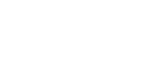 02.05.202302.05.202302.05.2023РАБОЧАЯ ПРОГРАММАРАБОЧАЯ ПРОГРАММАРАБОЧАЯ ПРОГРАММАРАБОЧАЯ ПРОГРАММАРАБОЧАЯ ПРОГРАММАРАБОЧАЯ ПРОГРАММАРАБОЧАЯ ПРОГРАММАРАБОЧАЯ ПРОГРАММАРАБОЧАЯ ПРОГРАММАРАБОЧАЯ ПРОГРАММАРАБОЧАЯ ПРОГРАММАРАБОЧАЯ ПРОГРАММАРАБОЧАЯ ПРОГРАММАдисциплиныдисциплиныИнженерная и компьютерная графикаИнженерная и компьютерная графикаИнженерная и компьютерная графикаИнженерная и компьютерная графикаИнженерная и компьютерная графикаИнженерная и компьютерная графикаИнженерная и компьютерная графикаИнженерная и компьютерная графикаИнженерная и компьютерная графикаИнженерная и компьютерная графикаИнженерная и компьютерная графикаИнженерная и компьютерная графикаИнженерная и компьютерная графикаИнженерная и компьютерная графикаИнженерная и компьютерная графикаИнженерная и компьютерная графикаИнженерная и компьютерная графикаИнженерная и компьютерная графикаИнженерная и компьютерная графикаИнженерная и компьютерная графикаИнженерная и компьютерная графикаИнженерная и компьютерная графикадля специальности 23.05.05  Системы обеспечения движения поездовдля специальности 23.05.05  Системы обеспечения движения поездовдля специальности 23.05.05  Системы обеспечения движения поездовдля специальности 23.05.05  Системы обеспечения движения поездовдля специальности 23.05.05  Системы обеспечения движения поездовдля специальности 23.05.05  Системы обеспечения движения поездовдля специальности 23.05.05  Системы обеспечения движения поездовдля специальности 23.05.05  Системы обеспечения движения поездовдля специальности 23.05.05  Системы обеспечения движения поездовдля специальности 23.05.05  Системы обеспечения движения поездовдля специальности 23.05.05  Системы обеспечения движения поездовдля специальности 23.05.05  Системы обеспечения движения поездовдля специальности 23.05.05  Системы обеспечения движения поездовСоставитель(и):Составитель(и):Составитель(и):к.пед.н, доцент, Гашенко С.А.к.пед.н, доцент, Гашенко С.А.к.пед.н, доцент, Гашенко С.А.к.пед.н, доцент, Гашенко С.А.к.пед.н, доцент, Гашенко С.А.к.пед.н, доцент, Гашенко С.А.к.пед.н, доцент, Гашенко С.А.к.пед.н, доцент, Гашенко С.А.к.пед.н, доцент, Гашенко С.А.к.пед.н, доцент, Гашенко С.А.к.пед.н, доцент, Гашенко С.А.к.пед.н, доцент, Гашенко С.А.к.пед.н, доцент, Гашенко С.А.к.пед.н, доцент, Гашенко С.А.к.пед.н, доцент, Гашенко С.А.к.пед.н, доцент, Гашенко С.А.к.пед.н, доцент, Гашенко С.А.к.пед.н, доцент, Гашенко С.А.к.пед.н, доцент, Гашенко С.А.к.пед.н, доцент, Гашенко С.А.Обсуждена на заседании кафедры:Обсуждена на заседании кафедры:Обсуждена на заседании кафедры:Обсуждена на заседании кафедры:БАмИЖТ – филиал ДВГУПС в г. ТындеБАмИЖТ – филиал ДВГУПС в г. ТындеБАмИЖТ – филиал ДВГУПС в г. ТындеБАмИЖТ – филиал ДВГУПС в г. ТындеБАмИЖТ – филиал ДВГУПС в г. ТындеБАмИЖТ – филиал ДВГУПС в г. ТындеБАмИЖТ – филиал ДВГУПС в г. ТындеБАмИЖТ – филиал ДВГУПС в г. ТындеПротокол от 26.04.2023г. № 4Протокол от 26.04.2023г. № 4Протокол от 26.04.2023г. № 4Протокол от 26.04.2023г. № 4Протокол от 26.04.2023г. № 4Протокол от 26.04.2023г. № 4Протокол от 26.04.2023г. № 4Протокол от 26.04.2023г. № 4Протокол от 26.04.2023г. № 4Протокол от 26.04.2023г. № 4Протокол от 26.04.2023г. № 4Протокол от 26.04.2023г. № 4Протокол от 26.04.2023г. № 4Обсуждена на заседании методической комиссииОбсуждена на заседании методической комиссииОбсуждена на заседании методической комиссииОбсуждена на заседании методической комиссииОбсуждена на заседании методической комиссииОбсуждена на заседании методической комиссииОбсуждена на заседании методической комиссии по родственным направлениям и специальностям: Протокол от 02.05.2023г. №9Обсуждена на заседании методической комиссии по родственным направлениям и специальностям: Протокол от 02.05.2023г. №9Обсуждена на заседании методической комиссии по родственным направлениям и специальностям: Протокол от 02.05.2023г. №9Обсуждена на заседании методической комиссии по родственным направлениям и специальностям: Протокол от 02.05.2023г. №9Обсуждена на заседании методической комиссии по родственным направлениям и специальностям: Протокол от 02.05.2023г. №9Обсуждена на заседании методической комиссии по родственным направлениям и специальностям: Протокол от 02.05.2023г. №9Обсуждена на заседании методической комиссии по родственным направлениям и специальностям: Протокол от 02.05.2023г. №9Обсуждена на заседании методической комиссии по родственным направлениям и специальностям: Протокол от 02.05.2023г. №9Обсуждена на заседании методической комиссии по родственным направлениям и специальностям: Протокол от 02.05.2023г. №9Обсуждена на заседании методической комиссии по родственным направлениям и специальностям: Протокол от 02.05.2023г. №9Обсуждена на заседании методической комиссии по родственным направлениям и специальностям: Протокол от 02.05.2023г. №9Обсуждена на заседании методической комиссии по родственным направлениям и специальностям: Протокол от 02.05.2023г. №9Обсуждена на заседании методической комиссии по родственным направлениям и специальностям: Протокол от 02.05.2023г. №9г. Тында2023 г.г. Тында2023 г.г. Тында2023 г.г. Тында2023 г.г. Тында2023 г.г. Тында2023 г.г. Тында2023 г.г. Тында2023 г.г. Тында2023 г.г. Тында2023 г.г. Тында2023 г.г. Тында2023 г.г. Тында2023 г.стр. 2стр. 2Визирование РПД для исполнения в очередном учебном годуВизирование РПД для исполнения в очередном учебном годуВизирование РПД для исполнения в очередном учебном годуПредседатель МК РНСПредседатель МК РНСПредседатель МК РНС__ __________ 2024 г.__ __________ 2024 г.__ __________ 2024 г.Рабочая программа пересмотрена, обсуждена и одобрена дляисполнения в 2024-2025 учебном году на заседании кафедрыРабочая программа пересмотрена, обсуждена и одобрена дляисполнения в 2024-2025 учебном году на заседании кафедрыРабочая программа пересмотрена, обсуждена и одобрена дляисполнения в 2024-2025 учебном году на заседании кафедрыБАмИЖТБАмИЖТБАмИЖТПротокол от  __ __________ 2024 г.  №  __Зав. кафедрой Гашенко С.А.Протокол от  __ __________ 2024 г.  №  __Зав. кафедрой Гашенко С.А.Визирование РПД для исполнения в очередном учебном годуВизирование РПД для исполнения в очередном учебном годуВизирование РПД для исполнения в очередном учебном годуПредседатель МК РНСПредседатель МК РНСПредседатель МК РНС__ __________ 2025 г.__ __________ 2025 г.__ __________ 2025 г.Рабочая программа пересмотрена, обсуждена и одобрена дляисполнения в 2025-2026 учебном году на заседании кафедрыРабочая программа пересмотрена, обсуждена и одобрена дляисполнения в 2025-2026 учебном году на заседании кафедрыРабочая программа пересмотрена, обсуждена и одобрена дляисполнения в 2025-2026 учебном году на заседании кафедрыБАмИЖТБАмИЖТБАмИЖТПротокол от  __ __________ 2025 г.  №  __Зав. кафедрой Гашенко С.А.Протокол от  __ __________ 2025 г.  №  __Зав. кафедрой Гашенко С.А.Визирование РПД для исполнения в очередном учебном годуВизирование РПД для исполнения в очередном учебном годуВизирование РПД для исполнения в очередном учебном годуПредседатель МК РНСПредседатель МК РНСПредседатель МК РНС__ __________ 2026 г.__ __________ 2026 г.__ __________ 2026 г.Рабочая программа пересмотрена, обсуждена и одобрена дляисполнения в 2026-2027 учебном году на заседании кафедрыРабочая программа пересмотрена, обсуждена и одобрена дляисполнения в 2026-2027 учебном году на заседании кафедрыРабочая программа пересмотрена, обсуждена и одобрена дляисполнения в 2026-2027 учебном году на заседании кафедрыБАмИЖТБАмИЖТБАмИЖТПротокол от  __ __________ 2026 г.  №  __Зав. кафедрой Гашенко С.А.Протокол от  __ __________ 2026 г.  №  __Зав. кафедрой Гашенко С.А.Визирование РПД для исполнения в очередном учебном годуВизирование РПД для исполнения в очередном учебном годуВизирование РПД для исполнения в очередном учебном годуПредседатель МК РНСПредседатель МК РНСПредседатель МК РНС__ __________ 2027 г.__ __________ 2027 г.__ __________ 2027 г.Рабочая программа пересмотрена, обсуждена и одобрена дляисполнения в 2027-2028 учебном году на заседании кафедрыРабочая программа пересмотрена, обсуждена и одобрена дляисполнения в 2027-2028 учебном году на заседании кафедрыРабочая программа пересмотрена, обсуждена и одобрена дляисполнения в 2027-2028 учебном году на заседании кафедрыБАмИЖТБАмИЖТБАмИЖТПротокол от  __ __________ 2027 г.  №  __Зав. кафедрой Гашенко С.А.Протокол от  __ __________ 2027 г.  №  __Зав. кафедрой Гашенко С.А.стр. 3стр. 3стр. 3Рабочая программа дисциплины  Инженерная и компьютерная графикаРабочая программа дисциплины  Инженерная и компьютерная графикаРабочая программа дисциплины  Инженерная и компьютерная графикаРабочая программа дисциплины  Инженерная и компьютерная графикаРабочая программа дисциплины  Инженерная и компьютерная графикаРабочая программа дисциплины  Инженерная и компьютерная графикаРабочая программа дисциплины  Инженерная и компьютерная графикаРабочая программа дисциплины  Инженерная и компьютерная графикаРабочая программа дисциплины  Инженерная и компьютерная графикаРабочая программа дисциплины  Инженерная и компьютерная графикаРабочая программа дисциплины  Инженерная и компьютерная графикаРабочая программа дисциплины  Инженерная и компьютерная графикаРабочая программа дисциплины  Инженерная и компьютерная графикаРабочая программа дисциплины  Инженерная и компьютерная графикаРабочая программа дисциплины  Инженерная и компьютерная графикаРабочая программа дисциплины  Инженерная и компьютерная графикаразработана в соответствии с ФГОС, утвержденным приказом Министерства образования и науки Российской Федерации от 27.03.2018 № 217разработана в соответствии с ФГОС, утвержденным приказом Министерства образования и науки Российской Федерации от 27.03.2018 № 217разработана в соответствии с ФГОС, утвержденным приказом Министерства образования и науки Российской Федерации от 27.03.2018 № 217разработана в соответствии с ФГОС, утвержденным приказом Министерства образования и науки Российской Федерации от 27.03.2018 № 217разработана в соответствии с ФГОС, утвержденным приказом Министерства образования и науки Российской Федерации от 27.03.2018 № 217разработана в соответствии с ФГОС, утвержденным приказом Министерства образования и науки Российской Федерации от 27.03.2018 № 217разработана в соответствии с ФГОС, утвержденным приказом Министерства образования и науки Российской Федерации от 27.03.2018 № 217разработана в соответствии с ФГОС, утвержденным приказом Министерства образования и науки Российской Федерации от 27.03.2018 № 217разработана в соответствии с ФГОС, утвержденным приказом Министерства образования и науки Российской Федерации от 27.03.2018 № 217разработана в соответствии с ФГОС, утвержденным приказом Министерства образования и науки Российской Федерации от 27.03.2018 № 217разработана в соответствии с ФГОС, утвержденным приказом Министерства образования и науки Российской Федерации от 27.03.2018 № 217разработана в соответствии с ФГОС, утвержденным приказом Министерства образования и науки Российской Федерации от 27.03.2018 № 217разработана в соответствии с ФГОС, утвержденным приказом Министерства образования и науки Российской Федерации от 27.03.2018 № 217разработана в соответствии с ФГОС, утвержденным приказом Министерства образования и науки Российской Федерации от 27.03.2018 № 217разработана в соответствии с ФГОС, утвержденным приказом Министерства образования и науки Российской Федерации от 27.03.2018 № 217разработана в соответствии с ФГОС, утвержденным приказом Министерства образования и науки Российской Федерации от 27.03.2018 № 217КвалификацияКвалификацияКвалификацияКвалификацияКвалификацияинженер путей сообщенияинженер путей сообщенияинженер путей сообщенияинженер путей сообщенияинженер путей сообщенияинженер путей сообщенияинженер путей сообщенияинженер путей сообщенияинженер путей сообщенияФорма обученияФорма обученияФорма обученияФорма обученияФорма обученияочнаяочнаяочнаяочнаяочнаяочнаяочнаяочнаяочнаяОБЪЕМ ДИСЦИПЛИНЫ (МОДУЛЯ) В ЗАЧЕТНЫХ ЕДИНИЦАХ С УКАЗАНИЕМ КОЛИЧЕСТВА АКАДЕМИЧЕСКИХ ЧАСОВ, ВЫДЕЛЕННЫХ НА КОНТАКТНУЮ РАБОТУ ОБУЧАЮЩИХСЯ С ПРЕПОДАВАТЕЛЕМ (ПО ВИДАМ УЧЕБНЫХ ЗАНЯТИЙ) И НА САМОСТОЯТЕЛЬНУЮ РАБОТУ ОБУЧАЮЩИХСЯОБЪЕМ ДИСЦИПЛИНЫ (МОДУЛЯ) В ЗАЧЕТНЫХ ЕДИНИЦАХ С УКАЗАНИЕМ КОЛИЧЕСТВА АКАДЕМИЧЕСКИХ ЧАСОВ, ВЫДЕЛЕННЫХ НА КОНТАКТНУЮ РАБОТУ ОБУЧАЮЩИХСЯ С ПРЕПОДАВАТЕЛЕМ (ПО ВИДАМ УЧЕБНЫХ ЗАНЯТИЙ) И НА САМОСТОЯТЕЛЬНУЮ РАБОТУ ОБУЧАЮЩИХСЯОБЪЕМ ДИСЦИПЛИНЫ (МОДУЛЯ) В ЗАЧЕТНЫХ ЕДИНИЦАХ С УКАЗАНИЕМ КОЛИЧЕСТВА АКАДЕМИЧЕСКИХ ЧАСОВ, ВЫДЕЛЕННЫХ НА КОНТАКТНУЮ РАБОТУ ОБУЧАЮЩИХСЯ С ПРЕПОДАВАТЕЛЕМ (ПО ВИДАМ УЧЕБНЫХ ЗАНЯТИЙ) И НА САМОСТОЯТЕЛЬНУЮ РАБОТУ ОБУЧАЮЩИХСЯОБЪЕМ ДИСЦИПЛИНЫ (МОДУЛЯ) В ЗАЧЕТНЫХ ЕДИНИЦАХ С УКАЗАНИЕМ КОЛИЧЕСТВА АКАДЕМИЧЕСКИХ ЧАСОВ, ВЫДЕЛЕННЫХ НА КОНТАКТНУЮ РАБОТУ ОБУЧАЮЩИХСЯ С ПРЕПОДАВАТЕЛЕМ (ПО ВИДАМ УЧЕБНЫХ ЗАНЯТИЙ) И НА САМОСТОЯТЕЛЬНУЮ РАБОТУ ОБУЧАЮЩИХСЯОБЪЕМ ДИСЦИПЛИНЫ (МОДУЛЯ) В ЗАЧЕТНЫХ ЕДИНИЦАХ С УКАЗАНИЕМ КОЛИЧЕСТВА АКАДЕМИЧЕСКИХ ЧАСОВ, ВЫДЕЛЕННЫХ НА КОНТАКТНУЮ РАБОТУ ОБУЧАЮЩИХСЯ С ПРЕПОДАВАТЕЛЕМ (ПО ВИДАМ УЧЕБНЫХ ЗАНЯТИЙ) И НА САМОСТОЯТЕЛЬНУЮ РАБОТУ ОБУЧАЮЩИХСЯОБЪЕМ ДИСЦИПЛИНЫ (МОДУЛЯ) В ЗАЧЕТНЫХ ЕДИНИЦАХ С УКАЗАНИЕМ КОЛИЧЕСТВА АКАДЕМИЧЕСКИХ ЧАСОВ, ВЫДЕЛЕННЫХ НА КОНТАКТНУЮ РАБОТУ ОБУЧАЮЩИХСЯ С ПРЕПОДАВАТЕЛЕМ (ПО ВИДАМ УЧЕБНЫХ ЗАНЯТИЙ) И НА САМОСТОЯТЕЛЬНУЮ РАБОТУ ОБУЧАЮЩИХСЯОБЪЕМ ДИСЦИПЛИНЫ (МОДУЛЯ) В ЗАЧЕТНЫХ ЕДИНИЦАХ С УКАЗАНИЕМ КОЛИЧЕСТВА АКАДЕМИЧЕСКИХ ЧАСОВ, ВЫДЕЛЕННЫХ НА КОНТАКТНУЮ РАБОТУ ОБУЧАЮЩИХСЯ С ПРЕПОДАВАТЕЛЕМ (ПО ВИДАМ УЧЕБНЫХ ЗАНЯТИЙ) И НА САМОСТОЯТЕЛЬНУЮ РАБОТУ ОБУЧАЮЩИХСЯОБЪЕМ ДИСЦИПЛИНЫ (МОДУЛЯ) В ЗАЧЕТНЫХ ЕДИНИЦАХ С УКАЗАНИЕМ КОЛИЧЕСТВА АКАДЕМИЧЕСКИХ ЧАСОВ, ВЫДЕЛЕННЫХ НА КОНТАКТНУЮ РАБОТУ ОБУЧАЮЩИХСЯ С ПРЕПОДАВАТЕЛЕМ (ПО ВИДАМ УЧЕБНЫХ ЗАНЯТИЙ) И НА САМОСТОЯТЕЛЬНУЮ РАБОТУ ОБУЧАЮЩИХСЯОБЪЕМ ДИСЦИПЛИНЫ (МОДУЛЯ) В ЗАЧЕТНЫХ ЕДИНИЦАХ С УКАЗАНИЕМ КОЛИЧЕСТВА АКАДЕМИЧЕСКИХ ЧАСОВ, ВЫДЕЛЕННЫХ НА КОНТАКТНУЮ РАБОТУ ОБУЧАЮЩИХСЯ С ПРЕПОДАВАТЕЛЕМ (ПО ВИДАМ УЧЕБНЫХ ЗАНЯТИЙ) И НА САМОСТОЯТЕЛЬНУЮ РАБОТУ ОБУЧАЮЩИХСЯОБЪЕМ ДИСЦИПЛИНЫ (МОДУЛЯ) В ЗАЧЕТНЫХ ЕДИНИЦАХ С УКАЗАНИЕМ КОЛИЧЕСТВА АКАДЕМИЧЕСКИХ ЧАСОВ, ВЫДЕЛЕННЫХ НА КОНТАКТНУЮ РАБОТУ ОБУЧАЮЩИХСЯ С ПРЕПОДАВАТЕЛЕМ (ПО ВИДАМ УЧЕБНЫХ ЗАНЯТИЙ) И НА САМОСТОЯТЕЛЬНУЮ РАБОТУ ОБУЧАЮЩИХСЯОБЪЕМ ДИСЦИПЛИНЫ (МОДУЛЯ) В ЗАЧЕТНЫХ ЕДИНИЦАХ С УКАЗАНИЕМ КОЛИЧЕСТВА АКАДЕМИЧЕСКИХ ЧАСОВ, ВЫДЕЛЕННЫХ НА КОНТАКТНУЮ РАБОТУ ОБУЧАЮЩИХСЯ С ПРЕПОДАВАТЕЛЕМ (ПО ВИДАМ УЧЕБНЫХ ЗАНЯТИЙ) И НА САМОСТОЯТЕЛЬНУЮ РАБОТУ ОБУЧАЮЩИХСЯОБЪЕМ ДИСЦИПЛИНЫ (МОДУЛЯ) В ЗАЧЕТНЫХ ЕДИНИЦАХ С УКАЗАНИЕМ КОЛИЧЕСТВА АКАДЕМИЧЕСКИХ ЧАСОВ, ВЫДЕЛЕННЫХ НА КОНТАКТНУЮ РАБОТУ ОБУЧАЮЩИХСЯ С ПРЕПОДАВАТЕЛЕМ (ПО ВИДАМ УЧЕБНЫХ ЗАНЯТИЙ) И НА САМОСТОЯТЕЛЬНУЮ РАБОТУ ОБУЧАЮЩИХСЯОБЪЕМ ДИСЦИПЛИНЫ (МОДУЛЯ) В ЗАЧЕТНЫХ ЕДИНИЦАХ С УКАЗАНИЕМ КОЛИЧЕСТВА АКАДЕМИЧЕСКИХ ЧАСОВ, ВЫДЕЛЕННЫХ НА КОНТАКТНУЮ РАБОТУ ОБУЧАЮЩИХСЯ С ПРЕПОДАВАТЕЛЕМ (ПО ВИДАМ УЧЕБНЫХ ЗАНЯТИЙ) И НА САМОСТОЯТЕЛЬНУЮ РАБОТУ ОБУЧАЮЩИХСЯОБЪЕМ ДИСЦИПЛИНЫ (МОДУЛЯ) В ЗАЧЕТНЫХ ЕДИНИЦАХ С УКАЗАНИЕМ КОЛИЧЕСТВА АКАДЕМИЧЕСКИХ ЧАСОВ, ВЫДЕЛЕННЫХ НА КОНТАКТНУЮ РАБОТУ ОБУЧАЮЩИХСЯ С ПРЕПОДАВАТЕЛЕМ (ПО ВИДАМ УЧЕБНЫХ ЗАНЯТИЙ) И НА САМОСТОЯТЕЛЬНУЮ РАБОТУ ОБУЧАЮЩИХСЯОбщая трудоемкостьОбщая трудоемкостьОбщая трудоемкостьОбщая трудоемкость4 ЗЕТ4 ЗЕТ4 ЗЕТ4 ЗЕТ4 ЗЕТ4 ЗЕТ4 ЗЕТ4 ЗЕТ4 ЗЕТЧасов по учебному плануЧасов по учебному плануЧасов по учебному плануЧасов по учебному плануЧасов по учебному плануЧасов по учебному плануЧасов по учебному плану144144Виды контроля  в семестрах:Виды контроля  в семестрах:Виды контроля  в семестрах:Виды контроля  в семестрах:Виды контроля  в семестрах:в том числе:в том числе:в том числе:в том числе:в том числе:в том числе:в том числе:экзамены (семестр)     3экзамены (семестр)     3экзамены (семестр)     3экзамены (семестр)     3экзамены (семестр)     3контактная работаконтактная работаконтактная работаконтактная работаконтактная работаконтактная работа5454экзамены (семестр)     3экзамены (семестр)     3экзамены (семестр)     3экзамены (семестр)     3экзамены (семестр)     3самостоятельная работасамостоятельная работасамостоятельная работасамостоятельная работасамостоятельная работасамостоятельная работа5454экзамены (семестр)     3экзамены (семестр)     3экзамены (семестр)     3экзамены (семестр)     3экзамены (семестр)     3часов на контрольчасов на контрольчасов на контрольчасов на контрольчасов на контрольчасов на контроль3636экзамены (семестр)     3экзамены (семестр)     3экзамены (семестр)     3экзамены (семестр)     3экзамены (семестр)     3Распределение часов дисциплины по семестрам (курсам)Распределение часов дисциплины по семестрам (курсам)Распределение часов дисциплины по семестрам (курсам)Распределение часов дисциплины по семестрам (курсам)Распределение часов дисциплины по семестрам (курсам)Распределение часов дисциплины по семестрам (курсам)Распределение часов дисциплины по семестрам (курсам)Распределение часов дисциплины по семестрам (курсам)Распределение часов дисциплины по семестрам (курсам)Распределение часов дисциплины по семестрам (курсам)Распределение часов дисциплины по семестрам (курсам)Распределение часов дисциплины по семестрам (курсам)Распределение часов дисциплины по семестрам (курсам)Распределение часов дисциплины по семестрам (курсам)Распределение часов дисциплины по семестрам (курсам)Распределение часов дисциплины по семестрам (курсам)Распределение часов дисциплины по семестрам (курсам)Распределение часов дисциплины по семестрам (курсам)Распределение часов дисциплины по семестрам (курсам)Распределение часов дисциплины по семестрам (курсам)Распределение часов дисциплины по семестрам (курсам)Распределение часов дисциплины по семестрам (курсам)Распределение часов дисциплины по семестрам (курсам)Распределение часов дисциплины по семестрам (курсам)Распределение часов дисциплины по семестрам (курсам)Распределение часов дисциплины по семестрам (курсам)Распределение часов дисциплины по семестрам (курсам)Распределение часов дисциплины по семестрам (курсам)Распределение часов дисциплины по семестрам (курсам)Распределение часов дисциплины по семестрам (курсам)Семестр(<Курс>.<Семес тр на курсе>)Семестр(<Курс>.<Семес тр на курсе>)3 (2.1)3 (2.1)3 (2.1)3 (2.1)ИтогоИтогоИтогоИтогоИтогоНедельНедель18181818ИтогоИтогоИтогоИтогоИтогоВид занятийВид занятийУПРПРПРПУПУПРПРПРПЛекцииЛекции161616161616161616ПрактическиеПрактические323232323232323232Контроль самостоятельной работыКонтроль самостоятельной работы666666666Итого ауд.Итого ауд.484848484848484848Кoнтактная рабoтаКoнтактная рабoта545454545454545454Сам. работаСам. работа545454545454545454Часы на контрольЧасы на контроль363636363636363636ИтогоИтого144144144144144144144144144стр. 41. АННОТАЦИЯ ДИСЦИПЛИНЫ (МОДУЛЯ)1. АННОТАЦИЯ ДИСЦИПЛИНЫ (МОДУЛЯ)1. АННОТАЦИЯ ДИСЦИПЛИНЫ (МОДУЛЯ)1. АННОТАЦИЯ ДИСЦИПЛИНЫ (МОДУЛЯ)1. АННОТАЦИЯ ДИСЦИПЛИНЫ (МОДУЛЯ)1. АННОТАЦИЯ ДИСЦИПЛИНЫ (МОДУЛЯ)1. АННОТАЦИЯ ДИСЦИПЛИНЫ (МОДУЛЯ)1. АННОТАЦИЯ ДИСЦИПЛИНЫ (МОДУЛЯ)1. АННОТАЦИЯ ДИСЦИПЛИНЫ (МОДУЛЯ)1. АННОТАЦИЯ ДИСЦИПЛИНЫ (МОДУЛЯ)1. АННОТАЦИЯ ДИСЦИПЛИНЫ (МОДУЛЯ)1.1Конструкторская документация. Оформление чертежей. Элементы геометрии деталей. Изображения, надписи, обозначения. Аксонометрические проекции деталей. Изображение и обозначение элементов деталей. Изображение и обозначение резьбы. Рабочие чертежи деталей. Чертежи сборочных единиц. Эскизы деталей. Спецификация. Стадии и основы разработки конструкторской документации. Основы представления графических данных. Принципы подготовки презентаций в приложениях MicrosoftOffice. Основные сведения о системах проектирования: Автокад, Компас, Win Maschine. Методы и средства машинной графики. Геометрическое моделирование с использованием машинной графики. Решение задач инженерной графики средствами компьютерной графики.Конструкторская документация. Оформление чертежей. Элементы геометрии деталей. Изображения, надписи, обозначения. Аксонометрические проекции деталей. Изображение и обозначение элементов деталей. Изображение и обозначение резьбы. Рабочие чертежи деталей. Чертежи сборочных единиц. Эскизы деталей. Спецификация. Стадии и основы разработки конструкторской документации. Основы представления графических данных. Принципы подготовки презентаций в приложениях MicrosoftOffice. Основные сведения о системах проектирования: Автокад, Компас, Win Maschine. Методы и средства машинной графики. Геометрическое моделирование с использованием машинной графики. Решение задач инженерной графики средствами компьютерной графики.Конструкторская документация. Оформление чертежей. Элементы геометрии деталей. Изображения, надписи, обозначения. Аксонометрические проекции деталей. Изображение и обозначение элементов деталей. Изображение и обозначение резьбы. Рабочие чертежи деталей. Чертежи сборочных единиц. Эскизы деталей. Спецификация. Стадии и основы разработки конструкторской документации. Основы представления графических данных. Принципы подготовки презентаций в приложениях MicrosoftOffice. Основные сведения о системах проектирования: Автокад, Компас, Win Maschine. Методы и средства машинной графики. Геометрическое моделирование с использованием машинной графики. Решение задач инженерной графики средствами компьютерной графики.Конструкторская документация. Оформление чертежей. Элементы геометрии деталей. Изображения, надписи, обозначения. Аксонометрические проекции деталей. Изображение и обозначение элементов деталей. Изображение и обозначение резьбы. Рабочие чертежи деталей. Чертежи сборочных единиц. Эскизы деталей. Спецификация. Стадии и основы разработки конструкторской документации. Основы представления графических данных. Принципы подготовки презентаций в приложениях MicrosoftOffice. Основные сведения о системах проектирования: Автокад, Компас, Win Maschine. Методы и средства машинной графики. Геометрическое моделирование с использованием машинной графики. Решение задач инженерной графики средствами компьютерной графики.Конструкторская документация. Оформление чертежей. Элементы геометрии деталей. Изображения, надписи, обозначения. Аксонометрические проекции деталей. Изображение и обозначение элементов деталей. Изображение и обозначение резьбы. Рабочие чертежи деталей. Чертежи сборочных единиц. Эскизы деталей. Спецификация. Стадии и основы разработки конструкторской документации. Основы представления графических данных. Принципы подготовки презентаций в приложениях MicrosoftOffice. Основные сведения о системах проектирования: Автокад, Компас, Win Maschine. Методы и средства машинной графики. Геометрическое моделирование с использованием машинной графики. Решение задач инженерной графики средствами компьютерной графики.Конструкторская документация. Оформление чертежей. Элементы геометрии деталей. Изображения, надписи, обозначения. Аксонометрические проекции деталей. Изображение и обозначение элементов деталей. Изображение и обозначение резьбы. Рабочие чертежи деталей. Чертежи сборочных единиц. Эскизы деталей. Спецификация. Стадии и основы разработки конструкторской документации. Основы представления графических данных. Принципы подготовки презентаций в приложениях MicrosoftOffice. Основные сведения о системах проектирования: Автокад, Компас, Win Maschine. Методы и средства машинной графики. Геометрическое моделирование с использованием машинной графики. Решение задач инженерной графики средствами компьютерной графики.Конструкторская документация. Оформление чертежей. Элементы геометрии деталей. Изображения, надписи, обозначения. Аксонометрические проекции деталей. Изображение и обозначение элементов деталей. Изображение и обозначение резьбы. Рабочие чертежи деталей. Чертежи сборочных единиц. Эскизы деталей. Спецификация. Стадии и основы разработки конструкторской документации. Основы представления графических данных. Принципы подготовки презентаций в приложениях MicrosoftOffice. Основные сведения о системах проектирования: Автокад, Компас, Win Maschine. Методы и средства машинной графики. Геометрическое моделирование с использованием машинной графики. Решение задач инженерной графики средствами компьютерной графики.Конструкторская документация. Оформление чертежей. Элементы геометрии деталей. Изображения, надписи, обозначения. Аксонометрические проекции деталей. Изображение и обозначение элементов деталей. Изображение и обозначение резьбы. Рабочие чертежи деталей. Чертежи сборочных единиц. Эскизы деталей. Спецификация. Стадии и основы разработки конструкторской документации. Основы представления графических данных. Принципы подготовки презентаций в приложениях MicrosoftOffice. Основные сведения о системах проектирования: Автокад, Компас, Win Maschine. Методы и средства машинной графики. Геометрическое моделирование с использованием машинной графики. Решение задач инженерной графики средствами компьютерной графики.Конструкторская документация. Оформление чертежей. Элементы геометрии деталей. Изображения, надписи, обозначения. Аксонометрические проекции деталей. Изображение и обозначение элементов деталей. Изображение и обозначение резьбы. Рабочие чертежи деталей. Чертежи сборочных единиц. Эскизы деталей. Спецификация. Стадии и основы разработки конструкторской документации. Основы представления графических данных. Принципы подготовки презентаций в приложениях MicrosoftOffice. Основные сведения о системах проектирования: Автокад, Компас, Win Maschine. Методы и средства машинной графики. Геометрическое моделирование с использованием машинной графики. Решение задач инженерной графики средствами компьютерной графики.Конструкторская документация. Оформление чертежей. Элементы геометрии деталей. Изображения, надписи, обозначения. Аксонометрические проекции деталей. Изображение и обозначение элементов деталей. Изображение и обозначение резьбы. Рабочие чертежи деталей. Чертежи сборочных единиц. Эскизы деталей. Спецификация. Стадии и основы разработки конструкторской документации. Основы представления графических данных. Принципы подготовки презентаций в приложениях MicrosoftOffice. Основные сведения о системах проектирования: Автокад, Компас, Win Maschine. Методы и средства машинной графики. Геометрическое моделирование с использованием машинной графики. Решение задач инженерной графики средствами компьютерной графики.2. МЕСТО ДИСЦИПЛИНЫ (МОДУЛЯ) В СТРУКТУРЕ ОБРАЗОВАТЕЛЬНОЙ ПРОГРАММЫ2. МЕСТО ДИСЦИПЛИНЫ (МОДУЛЯ) В СТРУКТУРЕ ОБРАЗОВАТЕЛЬНОЙ ПРОГРАММЫ2. МЕСТО ДИСЦИПЛИНЫ (МОДУЛЯ) В СТРУКТУРЕ ОБРАЗОВАТЕЛЬНОЙ ПРОГРАММЫ2. МЕСТО ДИСЦИПЛИНЫ (МОДУЛЯ) В СТРУКТУРЕ ОБРАЗОВАТЕЛЬНОЙ ПРОГРАММЫ2. МЕСТО ДИСЦИПЛИНЫ (МОДУЛЯ) В СТРУКТУРЕ ОБРАЗОВАТЕЛЬНОЙ ПРОГРАММЫ2. МЕСТО ДИСЦИПЛИНЫ (МОДУЛЯ) В СТРУКТУРЕ ОБРАЗОВАТЕЛЬНОЙ ПРОГРАММЫ2. МЕСТО ДИСЦИПЛИНЫ (МОДУЛЯ) В СТРУКТУРЕ ОБРАЗОВАТЕЛЬНОЙ ПРОГРАММЫ2. МЕСТО ДИСЦИПЛИНЫ (МОДУЛЯ) В СТРУКТУРЕ ОБРАЗОВАТЕЛЬНОЙ ПРОГРАММЫ2. МЕСТО ДИСЦИПЛИНЫ (МОДУЛЯ) В СТРУКТУРЕ ОБРАЗОВАТЕЛЬНОЙ ПРОГРАММЫ2. МЕСТО ДИСЦИПЛИНЫ (МОДУЛЯ) В СТРУКТУРЕ ОБРАЗОВАТЕЛЬНОЙ ПРОГРАММЫ2. МЕСТО ДИСЦИПЛИНЫ (МОДУЛЯ) В СТРУКТУРЕ ОБРАЗОВАТЕЛЬНОЙ ПРОГРАММЫКод дисциплины:Код дисциплины:Код дисциплины:Б1.О.08Б1.О.08Б1.О.08Б1.О.08Б1.О.08Б1.О.08Б1.О.08Б1.О.082.1Требования к предварительной подготовке обучающегося:Требования к предварительной подготовке обучающегося:Требования к предварительной подготовке обучающегося:Требования к предварительной подготовке обучающегося:Требования к предварительной подготовке обучающегося:Требования к предварительной подготовке обучающегося:Требования к предварительной подготовке обучающегося:Требования к предварительной подготовке обучающегося:Требования к предварительной подготовке обучающегося:Требования к предварительной подготовке обучающегося:2.1.1ИнформатикаИнформатикаИнформатикаИнформатикаИнформатикаИнформатикаИнформатикаИнформатикаИнформатикаИнформатика2.2Дисциплины и практики, для которых освоение данной дисциплины (модуля) необходимо как предшествующее:Дисциплины и практики, для которых освоение данной дисциплины (модуля) необходимо как предшествующее:Дисциплины и практики, для которых освоение данной дисциплины (модуля) необходимо как предшествующее:Дисциплины и практики, для которых освоение данной дисциплины (модуля) необходимо как предшествующее:Дисциплины и практики, для которых освоение данной дисциплины (модуля) необходимо как предшествующее:Дисциплины и практики, для которых освоение данной дисциплины (модуля) необходимо как предшествующее:Дисциплины и практики, для которых освоение данной дисциплины (модуля) необходимо как предшествующее:Дисциплины и практики, для которых освоение данной дисциплины (модуля) необходимо как предшествующее:Дисциплины и практики, для которых освоение данной дисциплины (модуля) необходимо как предшествующее:Дисциплины и практики, для которых освоение данной дисциплины (модуля) необходимо как предшествующее:2.2.1Основы микропроцессорной техникиОсновы микропроцессорной техникиОсновы микропроцессорной техникиОсновы микропроцессорной техникиОсновы микропроцессорной техникиОсновы микропроцессорной техникиОсновы микропроцессорной техникиОсновы микропроцессорной техникиОсновы микропроцессорной техникиОсновы микропроцессорной техники2.2.2Рельсовые цепиРельсовые цепиРельсовые цепиРельсовые цепиРельсовые цепиРельсовые цепиРельсовые цепиРельсовые цепиРельсовые цепиРельсовые цепи2.2.3Теоретические основы автоматики и телемеханикиТеоретические основы автоматики и телемеханикиТеоретические основы автоматики и телемеханикиТеоретические основы автоматики и телемеханикиТеоретические основы автоматики и телемеханикиТеоретические основы автоматики и телемеханикиТеоретические основы автоматики и телемеханикиТеоретические основы автоматики и телемеханикиТеоретические основы автоматики и телемеханикиТеоретические основы автоматики и телемеханики2.2.4Электромагнитная совместимость и средства защитыЭлектромагнитная совместимость и средства защитыЭлектромагнитная совместимость и средства защитыЭлектромагнитная совместимость и средства защитыЭлектромагнитная совместимость и средства защитыЭлектромагнитная совместимость и средства защитыЭлектромагнитная совместимость и средства защитыЭлектромагнитная совместимость и средства защитыЭлектромагнитная совместимость и средства защитыЭлектромагнитная совместимость и средства защиты3. ПЕРЕЧЕНЬ ПЛАНИРУЕМЫХ РЕЗУЛЬТАТОВ ОБУЧЕНИЯ ПО ДИСЦИПЛИНЕ (МОДУЛЮ), СООТНЕСЕННЫХ С ПЛАНИРУЕМЫМИ РЕЗУЛЬТАТАМИ ОСВОЕНИЯ ОБРАЗОВАТЕЛЬНОЙ ПРОГРАММЫ3. ПЕРЕЧЕНЬ ПЛАНИРУЕМЫХ РЕЗУЛЬТАТОВ ОБУЧЕНИЯ ПО ДИСЦИПЛИНЕ (МОДУЛЮ), СООТНЕСЕННЫХ С ПЛАНИРУЕМЫМИ РЕЗУЛЬТАТАМИ ОСВОЕНИЯ ОБРАЗОВАТЕЛЬНОЙ ПРОГРАММЫ3. ПЕРЕЧЕНЬ ПЛАНИРУЕМЫХ РЕЗУЛЬТАТОВ ОБУЧЕНИЯ ПО ДИСЦИПЛИНЕ (МОДУЛЮ), СООТНЕСЕННЫХ С ПЛАНИРУЕМЫМИ РЕЗУЛЬТАТАМИ ОСВОЕНИЯ ОБРАЗОВАТЕЛЬНОЙ ПРОГРАММЫ3. ПЕРЕЧЕНЬ ПЛАНИРУЕМЫХ РЕЗУЛЬТАТОВ ОБУЧЕНИЯ ПО ДИСЦИПЛИНЕ (МОДУЛЮ), СООТНЕСЕННЫХ С ПЛАНИРУЕМЫМИ РЕЗУЛЬТАТАМИ ОСВОЕНИЯ ОБРАЗОВАТЕЛЬНОЙ ПРОГРАММЫ3. ПЕРЕЧЕНЬ ПЛАНИРУЕМЫХ РЕЗУЛЬТАТОВ ОБУЧЕНИЯ ПО ДИСЦИПЛИНЕ (МОДУЛЮ), СООТНЕСЕННЫХ С ПЛАНИРУЕМЫМИ РЕЗУЛЬТАТАМИ ОСВОЕНИЯ ОБРАЗОВАТЕЛЬНОЙ ПРОГРАММЫ3. ПЕРЕЧЕНЬ ПЛАНИРУЕМЫХ РЕЗУЛЬТАТОВ ОБУЧЕНИЯ ПО ДИСЦИПЛИНЕ (МОДУЛЮ), СООТНЕСЕННЫХ С ПЛАНИРУЕМЫМИ РЕЗУЛЬТАТАМИ ОСВОЕНИЯ ОБРАЗОВАТЕЛЬНОЙ ПРОГРАММЫ3. ПЕРЕЧЕНЬ ПЛАНИРУЕМЫХ РЕЗУЛЬТАТОВ ОБУЧЕНИЯ ПО ДИСЦИПЛИНЕ (МОДУЛЮ), СООТНЕСЕННЫХ С ПЛАНИРУЕМЫМИ РЕЗУЛЬТАТАМИ ОСВОЕНИЯ ОБРАЗОВАТЕЛЬНОЙ ПРОГРАММЫ3. ПЕРЕЧЕНЬ ПЛАНИРУЕМЫХ РЕЗУЛЬТАТОВ ОБУЧЕНИЯ ПО ДИСЦИПЛИНЕ (МОДУЛЮ), СООТНЕСЕННЫХ С ПЛАНИРУЕМЫМИ РЕЗУЛЬТАТАМИ ОСВОЕНИЯ ОБРАЗОВАТЕЛЬНОЙ ПРОГРАММЫ3. ПЕРЕЧЕНЬ ПЛАНИРУЕМЫХ РЕЗУЛЬТАТОВ ОБУЧЕНИЯ ПО ДИСЦИПЛИНЕ (МОДУЛЮ), СООТНЕСЕННЫХ С ПЛАНИРУЕМЫМИ РЕЗУЛЬТАТАМИ ОСВОЕНИЯ ОБРАЗОВАТЕЛЬНОЙ ПРОГРАММЫ3. ПЕРЕЧЕНЬ ПЛАНИРУЕМЫХ РЕЗУЛЬТАТОВ ОБУЧЕНИЯ ПО ДИСЦИПЛИНЕ (МОДУЛЮ), СООТНЕСЕННЫХ С ПЛАНИРУЕМЫМИ РЕЗУЛЬТАТАМИ ОСВОЕНИЯ ОБРАЗОВАТЕЛЬНОЙ ПРОГРАММЫ3. ПЕРЕЧЕНЬ ПЛАНИРУЕМЫХ РЕЗУЛЬТАТОВ ОБУЧЕНИЯ ПО ДИСЦИПЛИНЕ (МОДУЛЮ), СООТНЕСЕННЫХ С ПЛАНИРУЕМЫМИ РЕЗУЛЬТАТАМИ ОСВОЕНИЯ ОБРАЗОВАТЕЛЬНОЙ ПРОГРАММЫОПК-4: Способен выполнять проектирование и расчет транспортных объектов в соответствии с требованиями нормативных документовОПК-4: Способен выполнять проектирование и расчет транспортных объектов в соответствии с требованиями нормативных документовОПК-4: Способен выполнять проектирование и расчет транспортных объектов в соответствии с требованиями нормативных документовОПК-4: Способен выполнять проектирование и расчет транспортных объектов в соответствии с требованиями нормативных документовОПК-4: Способен выполнять проектирование и расчет транспортных объектов в соответствии с требованиями нормативных документовОПК-4: Способен выполнять проектирование и расчет транспортных объектов в соответствии с требованиями нормативных документовОПК-4: Способен выполнять проектирование и расчет транспортных объектов в соответствии с требованиями нормативных документовОПК-4: Способен выполнять проектирование и расчет транспортных объектов в соответствии с требованиями нормативных документовОПК-4: Способен выполнять проектирование и расчет транспортных объектов в соответствии с требованиями нормативных документовОПК-4: Способен выполнять проектирование и расчет транспортных объектов в соответствии с требованиями нормативных документовОПК-4: Способен выполнять проектирование и расчет транспортных объектов в соответствии с требованиями нормативных документовЗнать:Знать:Знать:Знать:Знать:Знать:Знать:Знать:Знать:Знать:Знать:Правила выполнения конструкторской документации. ЕСКДПравила выполнения конструкторской документации. ЕСКДПравила выполнения конструкторской документации. ЕСКДПравила выполнения конструкторской документации. ЕСКДПравила выполнения конструкторской документации. ЕСКДПравила выполнения конструкторской документации. ЕСКДПравила выполнения конструкторской документации. ЕСКДПравила выполнения конструкторской документации. ЕСКДПравила выполнения конструкторской документации. ЕСКДПравила выполнения конструкторской документации. ЕСКДПравила выполнения конструкторской документации. ЕСКДУметь:Уметь:Уметь:Уметь:Уметь:Уметь:Уметь:Уметь:Уметь:Уметь:Уметь:Разрабатывать конструкторскую документацию, использовать средства автоматизации проектированияРазрабатывать конструкторскую документацию, использовать средства автоматизации проектированияРазрабатывать конструкторскую документацию, использовать средства автоматизации проектированияРазрабатывать конструкторскую документацию, использовать средства автоматизации проектированияРазрабатывать конструкторскую документацию, использовать средства автоматизации проектированияРазрабатывать конструкторскую документацию, использовать средства автоматизации проектированияРазрабатывать конструкторскую документацию, использовать средства автоматизации проектированияРазрабатывать конструкторскую документацию, использовать средства автоматизации проектированияРазрабатывать конструкторскую документацию, использовать средства автоматизации проектированияРазрабатывать конструкторскую документацию, использовать средства автоматизации проектированияРазрабатывать конструкторскую документацию, использовать средства автоматизации проектированияВладеть:Владеть:Владеть:Владеть:Владеть:Владеть:Владеть:Владеть:Владеть:Владеть:Владеть:Навыками разработки конструкторской документацииНавыками разработки конструкторской документацииНавыками разработки конструкторской документацииНавыками разработки конструкторской документацииНавыками разработки конструкторской документацииНавыками разработки конструкторской документацииНавыками разработки конструкторской документацииНавыками разработки конструкторской документацииНавыками разработки конструкторской документацииНавыками разработки конструкторской документацииНавыками разработки конструкторской документации4. СОДЕРЖАНИЕ ДИСЦИПЛИНЫ (МОДУЛЯ), СТРУКТУРИРОВАННОЕ ПО ТЕМАМ (РАЗДЕЛАМ) С УКАЗАНИЕМ ОТВЕДЕННОГО НА НИХ КОЛИЧЕСТВА АКАДЕМИЧЕСКИХ  ЧАСОВ И ВИДОВ УЧЕБНЫХ ЗАНЯТИЙ4. СОДЕРЖАНИЕ ДИСЦИПЛИНЫ (МОДУЛЯ), СТРУКТУРИРОВАННОЕ ПО ТЕМАМ (РАЗДЕЛАМ) С УКАЗАНИЕМ ОТВЕДЕННОГО НА НИХ КОЛИЧЕСТВА АКАДЕМИЧЕСКИХ  ЧАСОВ И ВИДОВ УЧЕБНЫХ ЗАНЯТИЙ4. СОДЕРЖАНИЕ ДИСЦИПЛИНЫ (МОДУЛЯ), СТРУКТУРИРОВАННОЕ ПО ТЕМАМ (РАЗДЕЛАМ) С УКАЗАНИЕМ ОТВЕДЕННОГО НА НИХ КОЛИЧЕСТВА АКАДЕМИЧЕСКИХ  ЧАСОВ И ВИДОВ УЧЕБНЫХ ЗАНЯТИЙ4. СОДЕРЖАНИЕ ДИСЦИПЛИНЫ (МОДУЛЯ), СТРУКТУРИРОВАННОЕ ПО ТЕМАМ (РАЗДЕЛАМ) С УКАЗАНИЕМ ОТВЕДЕННОГО НА НИХ КОЛИЧЕСТВА АКАДЕМИЧЕСКИХ  ЧАСОВ И ВИДОВ УЧЕБНЫХ ЗАНЯТИЙ4. СОДЕРЖАНИЕ ДИСЦИПЛИНЫ (МОДУЛЯ), СТРУКТУРИРОВАННОЕ ПО ТЕМАМ (РАЗДЕЛАМ) С УКАЗАНИЕМ ОТВЕДЕННОГО НА НИХ КОЛИЧЕСТВА АКАДЕМИЧЕСКИХ  ЧАСОВ И ВИДОВ УЧЕБНЫХ ЗАНЯТИЙ4. СОДЕРЖАНИЕ ДИСЦИПЛИНЫ (МОДУЛЯ), СТРУКТУРИРОВАННОЕ ПО ТЕМАМ (РАЗДЕЛАМ) С УКАЗАНИЕМ ОТВЕДЕННОГО НА НИХ КОЛИЧЕСТВА АКАДЕМИЧЕСКИХ  ЧАСОВ И ВИДОВ УЧЕБНЫХ ЗАНЯТИЙ4. СОДЕРЖАНИЕ ДИСЦИПЛИНЫ (МОДУЛЯ), СТРУКТУРИРОВАННОЕ ПО ТЕМАМ (РАЗДЕЛАМ) С УКАЗАНИЕМ ОТВЕДЕННОГО НА НИХ КОЛИЧЕСТВА АКАДЕМИЧЕСКИХ  ЧАСОВ И ВИДОВ УЧЕБНЫХ ЗАНЯТИЙ4. СОДЕРЖАНИЕ ДИСЦИПЛИНЫ (МОДУЛЯ), СТРУКТУРИРОВАННОЕ ПО ТЕМАМ (РАЗДЕЛАМ) С УКАЗАНИЕМ ОТВЕДЕННОГО НА НИХ КОЛИЧЕСТВА АКАДЕМИЧЕСКИХ  ЧАСОВ И ВИДОВ УЧЕБНЫХ ЗАНЯТИЙ4. СОДЕРЖАНИЕ ДИСЦИПЛИНЫ (МОДУЛЯ), СТРУКТУРИРОВАННОЕ ПО ТЕМАМ (РАЗДЕЛАМ) С УКАЗАНИЕМ ОТВЕДЕННОГО НА НИХ КОЛИЧЕСТВА АКАДЕМИЧЕСКИХ  ЧАСОВ И ВИДОВ УЧЕБНЫХ ЗАНЯТИЙ4. СОДЕРЖАНИЕ ДИСЦИПЛИНЫ (МОДУЛЯ), СТРУКТУРИРОВАННОЕ ПО ТЕМАМ (РАЗДЕЛАМ) С УКАЗАНИЕМ ОТВЕДЕННОГО НА НИХ КОЛИЧЕСТВА АКАДЕМИЧЕСКИХ  ЧАСОВ И ВИДОВ УЧЕБНЫХ ЗАНЯТИЙ4. СОДЕРЖАНИЕ ДИСЦИПЛИНЫ (МОДУЛЯ), СТРУКТУРИРОВАННОЕ ПО ТЕМАМ (РАЗДЕЛАМ) С УКАЗАНИЕМ ОТВЕДЕННОГО НА НИХ КОЛИЧЕСТВА АКАДЕМИЧЕСКИХ  ЧАСОВ И ВИДОВ УЧЕБНЫХ ЗАНЯТИЙКод занятияКод занятияНаименование разделов и тем /вид занятия/Наименование разделов и тем /вид занятия/Семестр / КурсЧасовКомпетен-цииЛитератураИнтеракт.ПримечаниеПримечаниеРаздел 1. ЛекцииРаздел 1. Лекции1.11.1Аксонометрические проекции деталей. Виды стандартных аксонометрических проекций.  /Лек/Аксонометрические проекции деталей. Виды стандартных аксонометрических проекций.  /Лек/32Л1.2Л2.1Э2 Э301.21.2Виды компьютерной графики. Современные графические пакеты /Лек/Виды компьютерной графики. Современные графические пакеты /Лек/32Л1.1 Л1.2Л2.1Э1 Э2 Э301.31.3Стандарты оформления чертежей. Единая система конструкторской документации. Элементы геометрии деталей. Геометрические построения.  /Лек/Стандарты оформления чертежей. Единая система конструкторской документации. Элементы геометрии деталей. Геометрические построения.  /Лек/32Л1.2Л2.1Э2 Э30лекция - визуализациялекция - визуализация1.41.4Изображения.  Принцип получения изображений. Виды, разрезы, сечения. Правила обозначения изображений. Выносные элементы. Условности и упрощения, допускаемые при выполнении изображений. /Лек/Изображения.  Принцип получения изображений. Виды, разрезы, сечения. Правила обозначения изображений. Выносные элементы. Условности и упрощения, допускаемые при выполнении изображений. /Лек/32Л1.2Л2.1Э2 Э30стр. 51.5Разъемные и неразъемные соединения.Изображения и обозначения резьбы. Классификация резьбы. Основные параметры. Условности при изображении резьбы. Виды неразъемных соединений. /Лек/32Л1.2Л2.1Э2 Э301.6Последовательность выполнения сборочного чертежа готового изделия. Шероховатость поверхностей. Основные принципы обозначения и нанесения на чертежах. Размеры на сборочном чертеже. Нанесение номеров позиций. /Лек/32Л1.2Л2.1Э2 Э301.7Рабочие чертежи деталей. Чертежи сборочных единиц. Эскизы деталей. Спецификация. Стадии и основы разработки конструкторской документации. /Лек/32Л1.2Л2.1Э2 Э301.8Методы и средства машинной графики. Геометрическое моделирование с использованием машинной графики. Графический редактор системы AutoCAD, режимы ввода данных, рисования, объектной привязки. Графические примитивы создания чертежа.Решение задач инженерной графики средствами компьютерной графики. /Лек/32Л1.1 Л1.2Л2.1Э1 Э2 Э30Раздел 2. Практические занятия2.1Изображение и обозначение элементов деталей: Рабочие чертежи и эскизы деталей машин- понятие об изделии, основные виды изделий;- детали стандартные, со стандартным изображением, оригинальные детали;- назначение и общие требования к чертежам деталей машин. /Пр/32Л1.2Л2.1Э2 Э30ТестированиеТестирование2.2Изображения, надписи, обозначения: Изображения- простые разрезы: полые, соединенные с видом, местные;- сложные разрезы: ступенчатые и ломанные;- сечения: вынесенные, наложенные, наклонные.- выполнение необходимых разрезов  на эскизе модели.- чертеж модели по эскизу;- аксонометрическая проекция модели. /Пр/32Л1.2Л2.1Л3.3Э2 Э30работа в малых группахработа в малых группах2.3Изображение и обозначение элементов деталей. Рабочие чертежи и эскизы деталей машин- чертежи деталей со стандартным изображением.- выполнение эскизов зубчатого колеса и пружины. /Пр/32Л1.2Л2.1Э2 Э30работа в малых группахработа в малых группах2.4Изображение и обозначение элементов: Неразъемные соединения.- соединение паяное;- соединение сварное;- соединение заклепочное;- соединение сшивное; клееное. /Пр/32Л1.2Л2.1Э2 Э30работа в малых группахработа в малых группахстр. 62.5Изображение и обозначение элементов деталей: Изображение соединений деталей- понятие о соединениях в технике. Классификация соединений деталей основные параметры резьбы, классификация резьб;- условное изображение и обозначение резьбы по ГОСТ 2.311-68 Резьбы.- изображение крепежных изделий. /Пр/32Л1.2Л2.1Э2 Э30работа в малых группахработа в малых группах2.6Изображение и обозначение элементов деталей: Резьбовые соединения - чертежи соединений стандартными крепежными изделиями (болтом, винтом, шпилькой). /Пр/32Л1.2Л2.1Э2 Э30работа в малых группахработа в малых группах2.7Спецификация. Стадии и основы разработки конструкторской документации: Сборочный чертеж. Чтение и деталирование сборочного чертежа- выполнение эскизов рабочих чертежей деталей по сборочному чертежу;-чтение сборочного чертежа. /Пр/32Л1.2Л2.1Э2 Э30работа в малых группахработа в малых группах2.8Аксонометрические проекции деталей. Рабочие чертежи и эскизы деталей машин- аксонометрия деталей машин;- выполнение технических рисунков деталей. /Пр/32Л1.2Л2.1Э2 Э30работа в малых группахработа в малых группах2.9Стадии и основы разработки конструкторской документации:Рабочие чертежи деталей машин-этапы проектирования;- приемы обмера деталей;- правила нанесения размеров на чертежах деталей;- этапы выполнения эскиза деталей. /Пр/32Л1.2Л2.1Э2 Э30работа в малых группахработа в малых группах2.10Спецификация. Стадии и основы разработки конструкторской документации: Сборочный чертеж. Чтение и деталирование сборочного чертежа- понятие о сборочном чертеже, основные требования к сборочным чертежам;- спецификация. /Пр/34Л1.2Л2.1Э2 Э302.11Стадии и основы разработки конструкторской документации: Рабочие чертежи и эскизы деталей машин- выполнение эскизов литых и точеных деталей. /Пр/32Л1.2Л2.1Э2 Э30работа в малых группахработа в малых группах2.12Основы компьютерной графики: выполнение чертежа плоской детали. Простановка размеров. /Пр/32Л1.1 Л1.2Л2.1Л3.1 Л3.2 Л3.3Э1 Э2 Э30работа в малых группахработа в малых группах2.13Изображение и обозначение элементов деталей: Разъемные (не резьбовые) соединения- соединение штифтом;- соединение шпонкой;- соединение шлицевое. /Пр/32Л1.2Л2.1Э2 Э30работа в малых группахработа в малых группахстр. 72.142.14Выполнение в системе AutoCAD чертежей технических деталей /Пр/Выполнение в системе AutoCAD чертежей технических деталей /Пр/32Л1.1 Л1.2Л2.1Л3.1 Л3.2 Л3.3Э1 Э2 Э3Л1.1 Л1.2Л2.1Л3.1 Л3.2 Л3.3Э1 Э2 Э302.152.15Единая система конструкторской документации. Стандарты на оформление чертежей. Геометрические построения. Изображения, надписи, обозначения:- виды: основные, дополнительные, местные;- построение эскиза модели./Пр/Единая система конструкторской документации. Стандарты на оформление чертежей. Геометрические построения. Изображения, надписи, обозначения:- виды: основные, дополнительные, местные;- построение эскиза модели./Пр/32Л1.2Л2.1Л3.3Э2 Э3Л1.2Л2.1Л3.3Э2 Э30работа в малых группахработа в малых группахРаздел 3. Самостоятельная работаРаздел 3. Самостоятельная работа3.13.1Изучение теоретического материала. Решение практических задач /Ср/Изучение теоретического материала. Решение практических задач /Ср/332Л1.1 Л1.2Л2.1Л3.1 Л3.2 Л3.3Э1 Э2 Э3Л1.1 Л1.2Л2.1Л3.1 Л3.2 Л3.3Э1 Э2 Э303.23.2Подготовка к текущему и рубежному контролю /Ср/Подготовка к текущему и рубежному контролю /Ср/322Л1.1 Л1.2Л2.1Л3.1 Л3.2 Л3.3Э1 Э2 Э3Л1.1 Л1.2Л2.1Л3.1 Л3.2 Л3.3Э1 Э2 Э30Раздел 4. КонтрольРаздел 4. Контроль4.14.1Подготовка к экзамену /Экзамен/Подготовка к экзамену /Экзамен/336Л1.1 Л1.2Л2.1 Л2.2Л3.1 Л3.2 Л3.3Э1 Э2 Э3Л1.1 Л1.2Л2.1 Л2.2Л3.1 Л3.2 Л3.3Э1 Э2 Э305. ОЦЕНОЧНЫЕ МАТЕРИАЛЫ ДЛЯ ПРОВЕДЕНИЯ ПРОМЕЖУТОЧНОЙ АТТЕСТАЦИИ5. ОЦЕНОЧНЫЕ МАТЕРИАЛЫ ДЛЯ ПРОВЕДЕНИЯ ПРОМЕЖУТОЧНОЙ АТТЕСТАЦИИ5. ОЦЕНОЧНЫЕ МАТЕРИАЛЫ ДЛЯ ПРОВЕДЕНИЯ ПРОМЕЖУТОЧНОЙ АТТЕСТАЦИИ5. ОЦЕНОЧНЫЕ МАТЕРИАЛЫ ДЛЯ ПРОВЕДЕНИЯ ПРОМЕЖУТОЧНОЙ АТТЕСТАЦИИ5. ОЦЕНОЧНЫЕ МАТЕРИАЛЫ ДЛЯ ПРОВЕДЕНИЯ ПРОМЕЖУТОЧНОЙ АТТЕСТАЦИИ5. ОЦЕНОЧНЫЕ МАТЕРИАЛЫ ДЛЯ ПРОВЕДЕНИЯ ПРОМЕЖУТОЧНОЙ АТТЕСТАЦИИ5. ОЦЕНОЧНЫЕ МАТЕРИАЛЫ ДЛЯ ПРОВЕДЕНИЯ ПРОМЕЖУТОЧНОЙ АТТЕСТАЦИИ5. ОЦЕНОЧНЫЕ МАТЕРИАЛЫ ДЛЯ ПРОВЕДЕНИЯ ПРОМЕЖУТОЧНОЙ АТТЕСТАЦИИ5. ОЦЕНОЧНЫЕ МАТЕРИАЛЫ ДЛЯ ПРОВЕДЕНИЯ ПРОМЕЖУТОЧНОЙ АТТЕСТАЦИИ5. ОЦЕНОЧНЫЕ МАТЕРИАЛЫ ДЛЯ ПРОВЕДЕНИЯ ПРОМЕЖУТОЧНОЙ АТТЕСТАЦИИ5. ОЦЕНОЧНЫЕ МАТЕРИАЛЫ ДЛЯ ПРОВЕДЕНИЯ ПРОМЕЖУТОЧНОЙ АТТЕСТАЦИИ5. ОЦЕНОЧНЫЕ МАТЕРИАЛЫ ДЛЯ ПРОВЕДЕНИЯ ПРОМЕЖУТОЧНОЙ АТТЕСТАЦИИРазмещены в приложенииРазмещены в приложенииРазмещены в приложенииРазмещены в приложенииРазмещены в приложенииРазмещены в приложенииРазмещены в приложенииРазмещены в приложенииРазмещены в приложенииРазмещены в приложенииРазмещены в приложенииРазмещены в приложении6. УЧЕБНО-МЕТОДИЧЕСКОЕ И ИНФОРМАЦИОННОЕ ОБЕСПЕЧЕНИЕ ДИСЦИПЛИНЫ (МОДУЛЯ)6. УЧЕБНО-МЕТОДИЧЕСКОЕ И ИНФОРМАЦИОННОЕ ОБЕСПЕЧЕНИЕ ДИСЦИПЛИНЫ (МОДУЛЯ)6. УЧЕБНО-МЕТОДИЧЕСКОЕ И ИНФОРМАЦИОННОЕ ОБЕСПЕЧЕНИЕ ДИСЦИПЛИНЫ (МОДУЛЯ)6. УЧЕБНО-МЕТОДИЧЕСКОЕ И ИНФОРМАЦИОННОЕ ОБЕСПЕЧЕНИЕ ДИСЦИПЛИНЫ (МОДУЛЯ)6. УЧЕБНО-МЕТОДИЧЕСКОЕ И ИНФОРМАЦИОННОЕ ОБЕСПЕЧЕНИЕ ДИСЦИПЛИНЫ (МОДУЛЯ)6. УЧЕБНО-МЕТОДИЧЕСКОЕ И ИНФОРМАЦИОННОЕ ОБЕСПЕЧЕНИЕ ДИСЦИПЛИНЫ (МОДУЛЯ)6. УЧЕБНО-МЕТОДИЧЕСКОЕ И ИНФОРМАЦИОННОЕ ОБЕСПЕЧЕНИЕ ДИСЦИПЛИНЫ (МОДУЛЯ)6. УЧЕБНО-МЕТОДИЧЕСКОЕ И ИНФОРМАЦИОННОЕ ОБЕСПЕЧЕНИЕ ДИСЦИПЛИНЫ (МОДУЛЯ)6. УЧЕБНО-МЕТОДИЧЕСКОЕ И ИНФОРМАЦИОННОЕ ОБЕСПЕЧЕНИЕ ДИСЦИПЛИНЫ (МОДУЛЯ)6. УЧЕБНО-МЕТОДИЧЕСКОЕ И ИНФОРМАЦИОННОЕ ОБЕСПЕЧЕНИЕ ДИСЦИПЛИНЫ (МОДУЛЯ)6. УЧЕБНО-МЕТОДИЧЕСКОЕ И ИНФОРМАЦИОННОЕ ОБЕСПЕЧЕНИЕ ДИСЦИПЛИНЫ (МОДУЛЯ)6. УЧЕБНО-МЕТОДИЧЕСКОЕ И ИНФОРМАЦИОННОЕ ОБЕСПЕЧЕНИЕ ДИСЦИПЛИНЫ (МОДУЛЯ)6.1. Рекомендуемая литература6.1. Рекомендуемая литература6.1. Рекомендуемая литература6.1. Рекомендуемая литература6.1. Рекомендуемая литература6.1. Рекомендуемая литература6.1. Рекомендуемая литература6.1. Рекомендуемая литература6.1. Рекомендуемая литература6.1. Рекомендуемая литература6.1. Рекомендуемая литература6.1. Рекомендуемая литература6.1.1. Перечень основной литературы, необходимой для освоения дисциплины (модуля)6.1.1. Перечень основной литературы, необходимой для освоения дисциплины (модуля)6.1.1. Перечень основной литературы, необходимой для освоения дисциплины (модуля)6.1.1. Перечень основной литературы, необходимой для освоения дисциплины (модуля)6.1.1. Перечень основной литературы, необходимой для освоения дисциплины (модуля)6.1.1. Перечень основной литературы, необходимой для освоения дисциплины (модуля)6.1.1. Перечень основной литературы, необходимой для освоения дисциплины (модуля)6.1.1. Перечень основной литературы, необходимой для освоения дисциплины (модуля)6.1.1. Перечень основной литературы, необходимой для освоения дисциплины (модуля)6.1.1. Перечень основной литературы, необходимой для освоения дисциплины (модуля)6.1.1. Перечень основной литературы, необходимой для освоения дисциплины (модуля)6.1.1. Перечень основной литературы, необходимой для освоения дисциплины (модуля)Авторы, составителиАвторы, составителиЗаглавиеЗаглавиеЗаглавиеЗаглавиеЗаглавиеИздательство, годИздательство, годИздательство, годИздательство, годЛ1.1Пакулин В. Н.Пакулин В. Н.Проектирование в AutoCADПроектирование в AutoCADПроектирование в AutoCADПроектирование в AutoCADПроектирование в AutoCADМосква: Национальный Открытый Университет «ИНТУИТ», 2016, http://biblioclub.ru/index.php? page=book&id=429117Москва: Национальный Открытый Университет «ИНТУИТ», 2016, http://biblioclub.ru/index.php? page=book&id=429117Москва: Национальный Открытый Университет «ИНТУИТ», 2016, http://biblioclub.ru/index.php? page=book&id=429117Москва: Национальный Открытый Университет «ИНТУИТ», 2016, http://biblioclub.ru/index.php? page=book&id=429117Л1.2Инженерная и компьютерная графика: учебное пособиеИнженерная и компьютерная графика: учебное пособиеИнженерная и компьютерная графика: учебное пособиеИнженерная и компьютерная графика: учебное пособиеИнженерная и компьютерная графика: учебное пособиеСтаврополь: СКФУ, 2017, http://biblioclub.ru/index.php? page=book&id=494714Ставрополь: СКФУ, 2017, http://biblioclub.ru/index.php? page=book&id=494714Ставрополь: СКФУ, 2017, http://biblioclub.ru/index.php? page=book&id=494714Ставрополь: СКФУ, 2017, http://biblioclub.ru/index.php? page=book&id=4947146.1.2. Перечень дополнительной литературы, необходимой для освоения дисциплины (модуля)6.1.2. Перечень дополнительной литературы, необходимой для освоения дисциплины (модуля)6.1.2. Перечень дополнительной литературы, необходимой для освоения дисциплины (модуля)6.1.2. Перечень дополнительной литературы, необходимой для освоения дисциплины (модуля)6.1.2. Перечень дополнительной литературы, необходимой для освоения дисциплины (модуля)6.1.2. Перечень дополнительной литературы, необходимой для освоения дисциплины (модуля)6.1.2. Перечень дополнительной литературы, необходимой для освоения дисциплины (модуля)6.1.2. Перечень дополнительной литературы, необходимой для освоения дисциплины (модуля)6.1.2. Перечень дополнительной литературы, необходимой для освоения дисциплины (модуля)6.1.2. Перечень дополнительной литературы, необходимой для освоения дисциплины (модуля)6.1.2. Перечень дополнительной литературы, необходимой для освоения дисциплины (модуля)6.1.2. Перечень дополнительной литературы, необходимой для освоения дисциплины (модуля)Авторы, составителиАвторы, составителиЗаглавиеЗаглавиеЗаглавиеЗаглавиеЗаглавиеИздательство, годИздательство, годИздательство, годИздательство, годЛ2.1И.Ю. СкобелеваИ.Ю. СкобелеваИнженерная графикаИнженерная графикаИнженерная графикаИнженерная графикаИнженерная графикаРостов-н/Д: Феникс, 2014, http://biblioclub.ru/index.php? page=book&id=271503Ростов-н/Д: Феникс, 2014, http://biblioclub.ru/index.php? page=book&id=271503Ростов-н/Д: Феникс, 2014, http://biblioclub.ru/index.php? page=book&id=271503Ростов-н/Д: Феникс, 2014, http://biblioclub.ru/index.php? page=book&id=271503Л2.2Лейкова М. В.Лейкова М. В.Инженерная и компьютерная графика. Соединение деталей на чертежах с применением 3D моделированияИнженерная и компьютерная графика. Соединение деталей на чертежах с применением 3D моделированияИнженерная и компьютерная графика. Соединение деталей на чертежах с применением 3D моделированияИнженерная и компьютерная графика. Соединение деталей на чертежах с применением 3D моделированияИнженерная и компьютерная графика. Соединение деталей на чертежах с применением 3D моделированияМосква: МИСИС, 2013, http://e.lanbook.com/books/ele ment.php?pl1_id=47486Москва: МИСИС, 2013, http://e.lanbook.com/books/ele ment.php?pl1_id=47486Москва: МИСИС, 2013, http://e.lanbook.com/books/ele ment.php?pl1_id=47486Москва: МИСИС, 2013, http://e.lanbook.com/books/ele ment.php?pl1_id=474866.1.3. Перечень учебно-методического обеспечения для самостоятельной работы обучающихся по дисциплине (модулю)6.1.3. Перечень учебно-методического обеспечения для самостоятельной работы обучающихся по дисциплине (модулю)6.1.3. Перечень учебно-методического обеспечения для самостоятельной работы обучающихся по дисциплине (модулю)6.1.3. Перечень учебно-методического обеспечения для самостоятельной работы обучающихся по дисциплине (модулю)6.1.3. Перечень учебно-методического обеспечения для самостоятельной работы обучающихся по дисциплине (модулю)6.1.3. Перечень учебно-методического обеспечения для самостоятельной работы обучающихся по дисциплине (модулю)6.1.3. Перечень учебно-методического обеспечения для самостоятельной работы обучающихся по дисциплине (модулю)6.1.3. Перечень учебно-методического обеспечения для самостоятельной работы обучающихся по дисциплине (модулю)6.1.3. Перечень учебно-методического обеспечения для самостоятельной работы обучающихся по дисциплине (модулю)6.1.3. Перечень учебно-методического обеспечения для самостоятельной работы обучающихся по дисциплине (модулю)6.1.3. Перечень учебно-методического обеспечения для самостоятельной работы обучающихся по дисциплине (модулю)6.1.3. Перечень учебно-методического обеспечения для самостоятельной работы обучающихся по дисциплине (модулю)Авторы, составителиАвторы, составителиЗаглавиеЗаглавиеЗаглавиеЗаглавиеЗаглавиеИздательство, годИздательство, годИздательство, годИздательство, годЛ3.1Панченко А.А.Панченко А.А.Создание 3D-моделей и презентаций сборок в Autodesk Inventor Professional 2016: метод. указанияСоздание 3D-моделей и презентаций сборок в Autodesk Inventor Professional 2016: метод. указанияСоздание 3D-моделей и презентаций сборок в Autodesk Inventor Professional 2016: метод. указанияСоздание 3D-моделей и презентаций сборок в Autodesk Inventor Professional 2016: метод. указанияСоздание 3D-моделей и презентаций сборок в Autodesk Inventor Professional 2016: метод. указанияХабаровск: Изд-во ДВГУПС, 2017,Хабаровск: Изд-во ДВГУПС, 2017,Хабаровск: Изд-во ДВГУПС, 2017,Хабаровск: Изд-во ДВГУПС, 2017,Л3.2Панченко А.А.Панченко А.А.Начальный курс работы в Autodesk Inventor Professional 2015: метод. указания по выполнению лабораторных работНачальный курс работы в Autodesk Inventor Professional 2015: метод. указания по выполнению лабораторных работНачальный курс работы в Autodesk Inventor Professional 2015: метод. указания по выполнению лабораторных работНачальный курс работы в Autodesk Inventor Professional 2015: метод. указания по выполнению лабораторных работНачальный курс работы в Autodesk Inventor Professional 2015: метод. указания по выполнению лабораторных работХабаровск: Изд-во ДВГУПС, 2015,Хабаровск: Изд-во ДВГУПС, 2015,Хабаровск: Изд-во ДВГУПС, 2015,Хабаровск: Изд-во ДВГУПС, 2015,стр. 8Авторы, составителиАвторы, составителиЗаглавиеЗаглавиеИздательство, годИздательство, годЛ3.3Л3.3Балахонов Д.И., Макаров И.А., Шухарев С.А.Балахонов Д.И., Макаров И.А., Шухарев С.А.Инженерная компьютерная графика: практикумИнженерная компьютерная графика: практикумХабаровск: Изд-во ДВГУПС, 2020,Хабаровск: Изд-во ДВГУПС, 2020,6.2. Перечень ресурсов информационно-телекоммуникационной сети "Интернет", необходимых для освоения дисциплины (модуля)6.2. Перечень ресурсов информационно-телекоммуникационной сети "Интернет", необходимых для освоения дисциплины (модуля)6.2. Перечень ресурсов информационно-телекоммуникационной сети "Интернет", необходимых для освоения дисциплины (модуля)6.2. Перечень ресурсов информационно-телекоммуникационной сети "Интернет", необходимых для освоения дисциплины (модуля)6.2. Перечень ресурсов информационно-телекоммуникационной сети "Интернет", необходимых для освоения дисциплины (модуля)6.2. Перечень ресурсов информационно-телекоммуникационной сети "Интернет", необходимых для освоения дисциплины (модуля)6.2. Перечень ресурсов информационно-телекоммуникационной сети "Интернет", необходимых для освоения дисциплины (модуля)6.2. Перечень ресурсов информационно-телекоммуникационной сети "Интернет", необходимых для освоения дисциплины (модуля)Э1Э1Притыкин, Ф. Н. Компьютерная графика : учебное пособие : [16+] / Ф. Н. Притыкин, Т. М. Мясоедова ; Омский государственный технический университет. – Омск : Омский государственный технический университет (ОмГТУ), 2019. – 155 с.Притыкин, Ф. Н. Компьютерная графика : учебное пособие : [16+] / Ф. Н. Притыкин, Т. М. Мясоедова ; Омский государственный технический университет. – Омск : Омский государственный технический университет (ОмГТУ), 2019. – 155 с.Притыкин, Ф. Н. Компьютерная графика : учебное пособие : [16+] / Ф. Н. Притыкин, Т. М. Мясоедова ; Омский государственный технический университет. – Омск : Омский государственный технический университет (ОмГТУ), 2019. – 155 с.Притыкин, Ф. Н. Компьютерная графика : учебное пособие : [16+] / Ф. Н. Притыкин, Т. М. Мясоедова ; Омский государственный технический университет. – Омск : Омский государственный технический университет (ОмГТУ), 2019. – 155 с.https://biblioclub.ru/index.php? page=book&id=682135https://biblioclub.ru/index.php? page=book&id=682135Э2Э2Учаев, П. Н. Инженерная графика : учебник : [16+] / П. Н. Учаев, А. Г. Локтионов, К. П. Учаева ; под общ. ред. П. Н. Учаева. – Москва ; Вологда : Инфра-Инженерия, 2021. – 304 с.Учаев, П. Н. Инженерная графика : учебник : [16+] / П. Н. Учаев, А. Г. Локтионов, К. П. Учаева ; под общ. ред. П. Н. Учаева. – Москва ; Вологда : Инфра-Инженерия, 2021. – 304 с.Учаев, П. Н. Инженерная графика : учебник : [16+] / П. Н. Учаев, А. Г. Локтионов, К. П. Учаева ; под общ. ред. П. Н. Учаева. – Москва ; Вологда : Инфра-Инженерия, 2021. – 304 с.Учаев, П. Н. Инженерная графика : учебник : [16+] / П. Н. Учаев, А. Г. Локтионов, К. П. Учаева ; под общ. ред. П. Н. Учаева. – Москва ; Вологда : Инфра-Инженерия, 2021. – 304 с.https://biblioclub.ru/index.php? page=book&id=617477https://biblioclub.ru/index.php? page=book&id=617477Э3Э3Колесниченко, Н. M. Инженерная и компьютерная графика : учебное пособие : [12+] / Н. M. Колесниченко, Н. Н. Черняева. – Москва ; Вологда : Инфра- Инженерия, 2018. – 237 с.Колесниченко, Н. M. Инженерная и компьютерная графика : учебное пособие : [12+] / Н. M. Колесниченко, Н. Н. Черняева. – Москва ; Вологда : Инфра- Инженерия, 2018. – 237 с.Колесниченко, Н. M. Инженерная и компьютерная графика : учебное пособие : [12+] / Н. M. Колесниченко, Н. Н. Черняева. – Москва ; Вологда : Инфра- Инженерия, 2018. – 237 с.Колесниченко, Н. M. Инженерная и компьютерная графика : учебное пособие : [12+] / Н. M. Колесниченко, Н. Н. Черняева. – Москва ; Вологда : Инфра- Инженерия, 2018. – 237 с.https://biblioclub.ru/index.php? page=book&id=493787https://biblioclub.ru/index.php? page=book&id=4937876.3 Перечень информационных технологий, используемых при осуществлении образовательного процесса по дисциплине (модулю), включая перечень программного обеспечения и информационных справочных систем (при необходимости)6.3 Перечень информационных технологий, используемых при осуществлении образовательного процесса по дисциплине (модулю), включая перечень программного обеспечения и информационных справочных систем (при необходимости)6.3 Перечень информационных технологий, используемых при осуществлении образовательного процесса по дисциплине (модулю), включая перечень программного обеспечения и информационных справочных систем (при необходимости)6.3 Перечень информационных технологий, используемых при осуществлении образовательного процесса по дисциплине (модулю), включая перечень программного обеспечения и информационных справочных систем (при необходимости)6.3 Перечень информационных технологий, используемых при осуществлении образовательного процесса по дисциплине (модулю), включая перечень программного обеспечения и информационных справочных систем (при необходимости)6.3 Перечень информационных технологий, используемых при осуществлении образовательного процесса по дисциплине (модулю), включая перечень программного обеспечения и информационных справочных систем (при необходимости)6.3 Перечень информационных технологий, используемых при осуществлении образовательного процесса по дисциплине (модулю), включая перечень программного обеспечения и информационных справочных систем (при необходимости)6.3 Перечень информационных технологий, используемых при осуществлении образовательного процесса по дисциплине (модулю), включая перечень программного обеспечения и информационных справочных систем (при необходимости)6.3.1 Перечень программного обеспечения6.3.1 Перечень программного обеспечения6.3.1 Перечень программного обеспечения6.3.1 Перечень программного обеспечения6.3.1 Перечень программного обеспечения6.3.1 Перечень программного обеспечения6.3.1 Перечень программного обеспечения6.3.1 Перечень программного обеспеченияFree Conference Call (свободная лицензия)Free Conference Call (свободная лицензия)Free Conference Call (свободная лицензия)Free Conference Call (свободная лицензия)Free Conference Call (свободная лицензия)Free Conference Call (свободная лицензия)Free Conference Call (свободная лицензия)Windows XP - Операционная система, лиц. 46107380Windows XP - Операционная система, лиц. 46107380Windows XP - Операционная система, лиц. 46107380Windows XP - Операционная система, лиц. 46107380Windows XP - Операционная система, лиц. 46107380Windows XP - Операционная система, лиц. 46107380Windows XP - Операционная система, лиц. 46107380Антивирус Kaspersky Endpoint Security для бизнеса – Расширенный Russian Edition - Антивирусная защита, контракт 469 ДВГУПСАнтивирус Kaspersky Endpoint Security для бизнеса – Расширенный Russian Edition - Антивирусная защита, контракт 469 ДВГУПСАнтивирус Kaspersky Endpoint Security для бизнеса – Расширенный Russian Edition - Антивирусная защита, контракт 469 ДВГУПСАнтивирус Kaspersky Endpoint Security для бизнеса – Расширенный Russian Edition - Антивирусная защита, контракт 469 ДВГУПСАнтивирус Kaspersky Endpoint Security для бизнеса – Расширенный Russian Edition - Антивирусная защита, контракт 469 ДВГУПСАнтивирус Kaspersky Endpoint Security для бизнеса – Расширенный Russian Edition - Антивирусная защита, контракт 469 ДВГУПСАнтивирус Kaspersky Endpoint Security для бизнеса – Расширенный Russian Edition - Антивирусная защита, контракт 469 ДВГУПСКОМПАС-3D V16. Проектирование в строительстве и архитектуре - Семейство систем автоматизированного проектирования с возможностями оформления проектной и конструкторской документации согласно стандартам серии ЕСКД и СПДС. контракт 410КОМПАС-3D V16. Проектирование в строительстве и архитектуре - Семейство систем автоматизированного проектирования с возможностями оформления проектной и конструкторской документации согласно стандартам серии ЕСКД и СПДС. контракт 410КОМПАС-3D V16. Проектирование в строительстве и архитектуре - Семейство систем автоматизированного проектирования с возможностями оформления проектной и конструкторской документации согласно стандартам серии ЕСКД и СПДС. контракт 410КОМПАС-3D V16. Проектирование в строительстве и архитектуре - Семейство систем автоматизированного проектирования с возможностями оформления проектной и конструкторской документации согласно стандартам серии ЕСКД и СПДС. контракт 410КОМПАС-3D V16. Проектирование в строительстве и архитектуре - Семейство систем автоматизированного проектирования с возможностями оформления проектной и конструкторской документации согласно стандартам серии ЕСКД и СПДС. контракт 410КОМПАС-3D V16. Проектирование в строительстве и архитектуре - Семейство систем автоматизированного проектирования с возможностями оформления проектной и конструкторской документации согласно стандартам серии ЕСКД и СПДС. контракт 410КОМПАС-3D V16. Проектирование в строительстве и архитектуре - Семейство систем автоматизированного проектирования с возможностями оформления проектной и конструкторской документации согласно стандартам серии ЕСКД и СПДС. контракт 410AutoDESK (AutoCAD, Revit, Inventor Professional, 3ds Max и др. ) - САПР, бесплатно для ОУAutoDESK (AutoCAD, Revit, Inventor Professional, 3ds Max и др. ) - САПР, бесплатно для ОУAutoDESK (AutoCAD, Revit, Inventor Professional, 3ds Max и др. ) - САПР, бесплатно для ОУAutoDESK (AutoCAD, Revit, Inventor Professional, 3ds Max и др. ) - САПР, бесплатно для ОУAutoDESK (AutoCAD, Revit, Inventor Professional, 3ds Max и др. ) - САПР, бесплатно для ОУAutoDESK (AutoCAD, Revit, Inventor Professional, 3ds Max и др. ) - САПР, бесплатно для ОУAutoDESK (AutoCAD, Revit, Inventor Professional, 3ds Max и др. ) - САПР, бесплатно для ОУOffice Pro Plus 2007 - Пакет офисных программ, лиц.45525415Office Pro Plus 2007 - Пакет офисных программ, лиц.45525415Office Pro Plus 2007 - Пакет офисных программ, лиц.45525415Office Pro Plus 2007 - Пакет офисных программ, лиц.45525415Office Pro Plus 2007 - Пакет офисных программ, лиц.45525415Office Pro Plus 2007 - Пакет офисных программ, лиц.45525415Office Pro Plus 2007 - Пакет офисных программ, лиц.455254156.3.2 Перечень информационных справочных систем6.3.2 Перечень информационных справочных систем6.3.2 Перечень информационных справочных систем6.3.2 Перечень информационных справочных систем6.3.2 Перечень информационных справочных систем6.3.2 Перечень информационных справочных систем6.3.2 Перечень информационных справочных систем6.3.2 Перечень информационных справочных систем1."Университетская библиотека ONLINE" Адрес: http://www.biblioclub.ru/ 2. Электронная библиотечная система «Книгафонд» Адрес: http://www.knigafund.ru/ 3. Издательство "ЮРАЙТ" Адрес сайта: www.biblio-online.ru 4. Электронные ресурсы научно-технической библиотеки МИИТа Адрес: http://library.miit.ru 5. Электронно- библиотечная система "Лань" Адрес: http://e.lanbook.com   6. ЭБС znanium.com   издательства «ИНФРА-М» Адрес: http://znanium.com/ 7. ЭБС  Book.ru Адрес:    https://www.book.ru/ 8. Справочно-правовая система "КонсультантПлюс" Адрес: https://cons-plus.ru/razrabotka_pravovih_system/ 9. Электронный каталог НТБ ДВГУПС Адрес:http://ntb.festu.khv.ru/1."Университетская библиотека ONLINE" Адрес: http://www.biblioclub.ru/ 2. Электронная библиотечная система «Книгафонд» Адрес: http://www.knigafund.ru/ 3. Издательство "ЮРАЙТ" Адрес сайта: www.biblio-online.ru 4. Электронные ресурсы научно-технической библиотеки МИИТа Адрес: http://library.miit.ru 5. Электронно- библиотечная система "Лань" Адрес: http://e.lanbook.com   6. ЭБС znanium.com   издательства «ИНФРА-М» Адрес: http://znanium.com/ 7. ЭБС  Book.ru Адрес:    https://www.book.ru/ 8. Справочно-правовая система "КонсультантПлюс" Адрес: https://cons-plus.ru/razrabotka_pravovih_system/ 9. Электронный каталог НТБ ДВГУПС Адрес:http://ntb.festu.khv.ru/1."Университетская библиотека ONLINE" Адрес: http://www.biblioclub.ru/ 2. Электронная библиотечная система «Книгафонд» Адрес: http://www.knigafund.ru/ 3. Издательство "ЮРАЙТ" Адрес сайта: www.biblio-online.ru 4. Электронные ресурсы научно-технической библиотеки МИИТа Адрес: http://library.miit.ru 5. Электронно- библиотечная система "Лань" Адрес: http://e.lanbook.com   6. ЭБС znanium.com   издательства «ИНФРА-М» Адрес: http://znanium.com/ 7. ЭБС  Book.ru Адрес:    https://www.book.ru/ 8. Справочно-правовая система "КонсультантПлюс" Адрес: https://cons-plus.ru/razrabotka_pravovih_system/ 9. Электронный каталог НТБ ДВГУПС Адрес:http://ntb.festu.khv.ru/1."Университетская библиотека ONLINE" Адрес: http://www.biblioclub.ru/ 2. Электронная библиотечная система «Книгафонд» Адрес: http://www.knigafund.ru/ 3. Издательство "ЮРАЙТ" Адрес сайта: www.biblio-online.ru 4. Электронные ресурсы научно-технической библиотеки МИИТа Адрес: http://library.miit.ru 5. Электронно- библиотечная система "Лань" Адрес: http://e.lanbook.com   6. ЭБС znanium.com   издательства «ИНФРА-М» Адрес: http://znanium.com/ 7. ЭБС  Book.ru Адрес:    https://www.book.ru/ 8. Справочно-правовая система "КонсультантПлюс" Адрес: https://cons-plus.ru/razrabotka_pravovih_system/ 9. Электронный каталог НТБ ДВГУПС Адрес:http://ntb.festu.khv.ru/1."Университетская библиотека ONLINE" Адрес: http://www.biblioclub.ru/ 2. Электронная библиотечная система «Книгафонд» Адрес: http://www.knigafund.ru/ 3. Издательство "ЮРАЙТ" Адрес сайта: www.biblio-online.ru 4. Электронные ресурсы научно-технической библиотеки МИИТа Адрес: http://library.miit.ru 5. Электронно- библиотечная система "Лань" Адрес: http://e.lanbook.com   6. ЭБС znanium.com   издательства «ИНФРА-М» Адрес: http://znanium.com/ 7. ЭБС  Book.ru Адрес:    https://www.book.ru/ 8. Справочно-правовая система "КонсультантПлюс" Адрес: https://cons-plus.ru/razrabotka_pravovih_system/ 9. Электронный каталог НТБ ДВГУПС Адрес:http://ntb.festu.khv.ru/1."Университетская библиотека ONLINE" Адрес: http://www.biblioclub.ru/ 2. Электронная библиотечная система «Книгафонд» Адрес: http://www.knigafund.ru/ 3. Издательство "ЮРАЙТ" Адрес сайта: www.biblio-online.ru 4. Электронные ресурсы научно-технической библиотеки МИИТа Адрес: http://library.miit.ru 5. Электронно- библиотечная система "Лань" Адрес: http://e.lanbook.com   6. ЭБС znanium.com   издательства «ИНФРА-М» Адрес: http://znanium.com/ 7. ЭБС  Book.ru Адрес:    https://www.book.ru/ 8. Справочно-правовая система "КонсультантПлюс" Адрес: https://cons-plus.ru/razrabotka_pravovih_system/ 9. Электронный каталог НТБ ДВГУПС Адрес:http://ntb.festu.khv.ru/1."Университетская библиотека ONLINE" Адрес: http://www.biblioclub.ru/ 2. Электронная библиотечная система «Книгафонд» Адрес: http://www.knigafund.ru/ 3. Издательство "ЮРАЙТ" Адрес сайта: www.biblio-online.ru 4. Электронные ресурсы научно-технической библиотеки МИИТа Адрес: http://library.miit.ru 5. Электронно- библиотечная система "Лань" Адрес: http://e.lanbook.com   6. ЭБС znanium.com   издательства «ИНФРА-М» Адрес: http://znanium.com/ 7. ЭБС  Book.ru Адрес:    https://www.book.ru/ 8. Справочно-правовая система "КонсультантПлюс" Адрес: https://cons-plus.ru/razrabotka_pravovih_system/ 9. Электронный каталог НТБ ДВГУПС Адрес:http://ntb.festu.khv.ru/7. ОПИСАНИЕ МАТЕРИАЛЬНО-ТЕХНИЧЕСКОЙ БАЗЫ, НЕОБХОДИМОЙ ДЛЯ ОСУЩЕСТВЛЕНИЯ ОБРАЗОВАТЕЛЬНОГО ПРОЦЕССА ПО ДИСЦИПЛИНЕ (МОДУЛЮ)7. ОПИСАНИЕ МАТЕРИАЛЬНО-ТЕХНИЧЕСКОЙ БАЗЫ, НЕОБХОДИМОЙ ДЛЯ ОСУЩЕСТВЛЕНИЯ ОБРАЗОВАТЕЛЬНОГО ПРОЦЕССА ПО ДИСЦИПЛИНЕ (МОДУЛЮ)7. ОПИСАНИЕ МАТЕРИАЛЬНО-ТЕХНИЧЕСКОЙ БАЗЫ, НЕОБХОДИМОЙ ДЛЯ ОСУЩЕСТВЛЕНИЯ ОБРАЗОВАТЕЛЬНОГО ПРОЦЕССА ПО ДИСЦИПЛИНЕ (МОДУЛЮ)7. ОПИСАНИЕ МАТЕРИАЛЬНО-ТЕХНИЧЕСКОЙ БАЗЫ, НЕОБХОДИМОЙ ДЛЯ ОСУЩЕСТВЛЕНИЯ ОБРАЗОВАТЕЛЬНОГО ПРОЦЕССА ПО ДИСЦИПЛИНЕ (МОДУЛЮ)7. ОПИСАНИЕ МАТЕРИАЛЬНО-ТЕХНИЧЕСКОЙ БАЗЫ, НЕОБХОДИМОЙ ДЛЯ ОСУЩЕСТВЛЕНИЯ ОБРАЗОВАТЕЛЬНОГО ПРОЦЕССА ПО ДИСЦИПЛИНЕ (МОДУЛЮ)7. ОПИСАНИЕ МАТЕРИАЛЬНО-ТЕХНИЧЕСКОЙ БАЗЫ, НЕОБХОДИМОЙ ДЛЯ ОСУЩЕСТВЛЕНИЯ ОБРАЗОВАТЕЛЬНОГО ПРОЦЕССА ПО ДИСЦИПЛИНЕ (МОДУЛЮ)7. ОПИСАНИЕ МАТЕРИАЛЬНО-ТЕХНИЧЕСКОЙ БАЗЫ, НЕОБХОДИМОЙ ДЛЯ ОСУЩЕСТВЛЕНИЯ ОБРАЗОВАТЕЛЬНОГО ПРОЦЕССА ПО ДИСЦИПЛИНЕ (МОДУЛЮ)7. ОПИСАНИЕ МАТЕРИАЛЬНО-ТЕХНИЧЕСКОЙ БАЗЫ, НЕОБХОДИМОЙ ДЛЯ ОСУЩЕСТВЛЕНИЯ ОБРАЗОВАТЕЛЬНОГО ПРОЦЕССА ПО ДИСЦИПЛИНЕ (МОДУЛЮ)АудиторияАудиторияАудиторияНазначениеНазначениеОснащениеОснащениеОснащение(БамИЖТ) 2212(БамИЖТ) 2212(БамИЖТ) 2212Учебно-исследовательская лаборатория «Информационные технологии»Учебно-исследовательская лаборатория «Информационные технологии»компьютеры с мониторами, мультимедийный проектор, интерактивная доска StarBoard, принтер ,копировальный аппарат, плакаты: логические операции, позиционные системы счисления, архитектура ПК: устройства-вывода, обмен данными в телекоммуникационных сетях, ба-зовые алгоритмические  структуры, информационные революции, поколения компьютеровкомпьютеры с мониторами, мультимедийный проектор, интерактивная доска StarBoard, принтер ,копировальный аппарат, плакаты: логические операции, позиционные системы счисления, архитектура ПК: устройства-вывода, обмен данными в телекоммуникационных сетях, ба-зовые алгоритмические  структуры, информационные революции, поколения компьютеровкомпьютеры с мониторами, мультимедийный проектор, интерактивная доска StarBoard, принтер ,копировальный аппарат, плакаты: логические операции, позиционные системы счисления, архитектура ПК: устройства-вывода, обмен данными в телекоммуникационных сетях, ба-зовые алгоритмические  структуры, информационные революции, поколения компьютеров(БамИЖТ СПО) 315(БамИЖТ СПО) 315(БамИЖТ СПО) 315Библиотека, читальный зал с выходом в сеть ИнтернетБиблиотека, читальный зал с выходом в сеть ИнтернетКомпьтеры с выходом в сеть Интернет, столы для занятий, нормативная документация, стенды, учебная, художественная литература, периодические изданияКомпьтеры с выходом в сеть Интернет, столы для занятий, нормативная документация, стенды, учебная, художественная литература, периодические изданияКомпьтеры с выходом в сеть Интернет, столы для занятий, нормативная документация, стенды, учебная, художественная литература, периодические издания8. МЕТОДИЧЕСКИЕ МАТЕРИАЛЫ ДЛЯ ОБУЧАЮЩИХСЯ ПО ОСВОЕНИЮ ДИСЦИПЛИНЫ (МОДУЛЯ)8. МЕТОДИЧЕСКИЕ МАТЕРИАЛЫ ДЛЯ ОБУЧАЮЩИХСЯ ПО ОСВОЕНИЮ ДИСЦИПЛИНЫ (МОДУЛЯ)8. МЕТОДИЧЕСКИЕ МАТЕРИАЛЫ ДЛЯ ОБУЧАЮЩИХСЯ ПО ОСВОЕНИЮ ДИСЦИПЛИНЫ (МОДУЛЯ)8. МЕТОДИЧЕСКИЕ МАТЕРИАЛЫ ДЛЯ ОБУЧАЮЩИХСЯ ПО ОСВОЕНИЮ ДИСЦИПЛИНЫ (МОДУЛЯ)8. МЕТОДИЧЕСКИЕ МАТЕРИАЛЫ ДЛЯ ОБУЧАЮЩИХСЯ ПО ОСВОЕНИЮ ДИСЦИПЛИНЫ (МОДУЛЯ)8. МЕТОДИЧЕСКИЕ МАТЕРИАЛЫ ДЛЯ ОБУЧАЮЩИХСЯ ПО ОСВОЕНИЮ ДИСЦИПЛИНЫ (МОДУЛЯ)8. МЕТОДИЧЕСКИЕ МАТЕРИАЛЫ ДЛЯ ОБУЧАЮЩИХСЯ ПО ОСВОЕНИЮ ДИСЦИПЛИНЫ (МОДУЛЯ)8. МЕТОДИЧЕСКИЕ МАТЕРИАЛЫ ДЛЯ ОБУЧАЮЩИХСЯ ПО ОСВОЕНИЮ ДИСЦИПЛИНЫ (МОДУЛЯ)Для продуктивного изучения дисциплины и успешного прохождения контрольных испытаний (текущих и промежуточных) студенту рекомендуется:1) В самом начале учебного курса познакомиться со следующей учебно-методической документацией:- программа дисциплины;- перечень знаний, умений и навыков, которыми студент должен владеть;- тематические планы лекций, практических;- контрольные мероприятия;- список основной и дополнительной литературы, а также электронных ресурсов;- перечень вопросов к экзамену.После этого у студента должно сформироваться четкое представление об объеме и характере знаний, умений и навыков, которыми надо будет овладеть в процессе освоения дисциплины. В начале обучения необходимо тщательнее спланировать время, отводимое на контактную и самостоятельную работу по дисциплине, представить этот план в наглядной форме и в дальнейшем его придерживаться, не допуская срывов графика индивидуальной работы и аврала в предсессионный период. ПренебрежениеДля продуктивного изучения дисциплины и успешного прохождения контрольных испытаний (текущих и промежуточных) студенту рекомендуется:1) В самом начале учебного курса познакомиться со следующей учебно-методической документацией:- программа дисциплины;- перечень знаний, умений и навыков, которыми студент должен владеть;- тематические планы лекций, практических;- контрольные мероприятия;- список основной и дополнительной литературы, а также электронных ресурсов;- перечень вопросов к экзамену.После этого у студента должно сформироваться четкое представление об объеме и характере знаний, умений и навыков, которыми надо будет овладеть в процессе освоения дисциплины. В начале обучения необходимо тщательнее спланировать время, отводимое на контактную и самостоятельную работу по дисциплине, представить этот план в наглядной форме и в дальнейшем его придерживаться, не допуская срывов графика индивидуальной работы и аврала в предсессионный период. ПренебрежениеДля продуктивного изучения дисциплины и успешного прохождения контрольных испытаний (текущих и промежуточных) студенту рекомендуется:1) В самом начале учебного курса познакомиться со следующей учебно-методической документацией:- программа дисциплины;- перечень знаний, умений и навыков, которыми студент должен владеть;- тематические планы лекций, практических;- контрольные мероприятия;- список основной и дополнительной литературы, а также электронных ресурсов;- перечень вопросов к экзамену.После этого у студента должно сформироваться четкое представление об объеме и характере знаний, умений и навыков, которыми надо будет овладеть в процессе освоения дисциплины. В начале обучения необходимо тщательнее спланировать время, отводимое на контактную и самостоятельную работу по дисциплине, представить этот план в наглядной форме и в дальнейшем его придерживаться, не допуская срывов графика индивидуальной работы и аврала в предсессионный период. ПренебрежениеДля продуктивного изучения дисциплины и успешного прохождения контрольных испытаний (текущих и промежуточных) студенту рекомендуется:1) В самом начале учебного курса познакомиться со следующей учебно-методической документацией:- программа дисциплины;- перечень знаний, умений и навыков, которыми студент должен владеть;- тематические планы лекций, практических;- контрольные мероприятия;- список основной и дополнительной литературы, а также электронных ресурсов;- перечень вопросов к экзамену.После этого у студента должно сформироваться четкое представление об объеме и характере знаний, умений и навыков, которыми надо будет овладеть в процессе освоения дисциплины. В начале обучения необходимо тщательнее спланировать время, отводимое на контактную и самостоятельную работу по дисциплине, представить этот план в наглядной форме и в дальнейшем его придерживаться, не допуская срывов графика индивидуальной работы и аврала в предсессионный период. ПренебрежениеДля продуктивного изучения дисциплины и успешного прохождения контрольных испытаний (текущих и промежуточных) студенту рекомендуется:1) В самом начале учебного курса познакомиться со следующей учебно-методической документацией:- программа дисциплины;- перечень знаний, умений и навыков, которыми студент должен владеть;- тематические планы лекций, практических;- контрольные мероприятия;- список основной и дополнительной литературы, а также электронных ресурсов;- перечень вопросов к экзамену.После этого у студента должно сформироваться четкое представление об объеме и характере знаний, умений и навыков, которыми надо будет овладеть в процессе освоения дисциплины. В начале обучения необходимо тщательнее спланировать время, отводимое на контактную и самостоятельную работу по дисциплине, представить этот план в наглядной форме и в дальнейшем его придерживаться, не допуская срывов графика индивидуальной работы и аврала в предсессионный период. ПренебрежениеДля продуктивного изучения дисциплины и успешного прохождения контрольных испытаний (текущих и промежуточных) студенту рекомендуется:1) В самом начале учебного курса познакомиться со следующей учебно-методической документацией:- программа дисциплины;- перечень знаний, умений и навыков, которыми студент должен владеть;- тематические планы лекций, практических;- контрольные мероприятия;- список основной и дополнительной литературы, а также электронных ресурсов;- перечень вопросов к экзамену.После этого у студента должно сформироваться четкое представление об объеме и характере знаний, умений и навыков, которыми надо будет овладеть в процессе освоения дисциплины. В начале обучения необходимо тщательнее спланировать время, отводимое на контактную и самостоятельную работу по дисциплине, представить этот план в наглядной форме и в дальнейшем его придерживаться, не допуская срывов графика индивидуальной работы и аврала в предсессионный период. ПренебрежениеДля продуктивного изучения дисциплины и успешного прохождения контрольных испытаний (текущих и промежуточных) студенту рекомендуется:1) В самом начале учебного курса познакомиться со следующей учебно-методической документацией:- программа дисциплины;- перечень знаний, умений и навыков, которыми студент должен владеть;- тематические планы лекций, практических;- контрольные мероприятия;- список основной и дополнительной литературы, а также электронных ресурсов;- перечень вопросов к экзамену.После этого у студента должно сформироваться четкое представление об объеме и характере знаний, умений и навыков, которыми надо будет овладеть в процессе освоения дисциплины. В начале обучения необходимо тщательнее спланировать время, отводимое на контактную и самостоятельную работу по дисциплине, представить этот план в наглядной форме и в дальнейшем его придерживаться, не допуская срывов графика индивидуальной работы и аврала в предсессионный период. ПренебрежениеДля продуктивного изучения дисциплины и успешного прохождения контрольных испытаний (текущих и промежуточных) студенту рекомендуется:1) В самом начале учебного курса познакомиться со следующей учебно-методической документацией:- программа дисциплины;- перечень знаний, умений и навыков, которыми студент должен владеть;- тематические планы лекций, практических;- контрольные мероприятия;- список основной и дополнительной литературы, а также электронных ресурсов;- перечень вопросов к экзамену.После этого у студента должно сформироваться четкое представление об объеме и характере знаний, умений и навыков, которыми надо будет овладеть в процессе освоения дисциплины. В начале обучения необходимо тщательнее спланировать время, отводимое на контактную и самостоятельную работу по дисциплине, представить этот план в наглядной форме и в дальнейшем его придерживаться, не допуская срывов графика индивидуальной работы и аврала в предсессионный период. Пренебрежениестр. 9этим пунктом приводит к переутомлению и резкому снижению качества усвоения учебного материала.Организация деятельности студента по видам учебных занятий.1.Лекции.В ходе лекционных занятий студентам необходимо вести конспектирование учебного материала, при этом запись лекций рекомендуется вести по возможности собственными формулировками. Желательно оставить в рабочих конспектах поля, на которых во внеаудиторное время можно сделать пометки из рекомендованной литературы, дополняющие материал прослушанной  лекции,  а  также  подчеркивающие  особую  важность  тех  или  иных теоретических положений.   Над конспектами лекций надо систематическим работать: первый просмотр конспекта рекомендуется сделать вечером того дня, когда была прослушана лекции, затем вновь просмотреть конспект через 3-4 дня. В этом случае при небольших затратах времени студент основательно и глубоко овладевает материалом и к сессии приходит хорошо подготовленным. Работая над конспектом лекций, всегда следует использовать не только учебник, но и ту литературу, которую дополнительно рекомендовал лектор. Самостоятельная подготовка студента к следующей лекции должна состоять в первую очередь в перечитывании конспекта предыдущей лекции.2. Практические занятия. В течение практического занятия студенту необходимо выполнить задания, выданные преподавателем. Преподаватель, ведущий практические занятия, сообщает студентам: перечень работ, последовательность их выполнения, рекомендуемые учебно-методические пособия, руководства и др. На практических занятиях приветствуется активное участие в обсуждении конкретных ситуаций, способность на основе полученных знаний находить наиболее эффективные решения поставленных проблем, уметь находить полезный дополнительный материал по тематике занятий.3. Экзамен. При подготовке к экзамену  необходимо ориентироваться на конспекты лекций, рабочую программу дисциплины, учебную и рекомендуемую литературу. Основное в подготовке к сдаче экзамена  - это повторение всего материала дисциплины, по которому необходимо сдавать экзамен. При подготовке к сдаче экзамена студент весь объем работы должен распределять равномерно по дням, отведенным для подготовки к экзамену, контролировать каждый день выполнение намеченной работы. В период подготовки к экзамену студент вновь обращается к уже изученному (пройденному) учебному материалу.Особенности реализации дисциплины для инвалидов и лиц с ограниченными возможностями здоровья. Обучение по дисциплине обучающихся с ограниченными возможностями здоровья осуществляется с учетом особенностей психофизического развития, индивидуальных возможностей и состояния здоровья таких обучающихся. Специальные условия их обучения определены Положением ДВГУПС П 02-05-14 «Об условиях обучения лиц с ограниченными возможностями здоровья» (в последней редакции)Проведение учебного процесса может быть организовано:Вариант 1 с использованием ЭИОС университета и в цифровой среде (группы в социальных сетях, электронная почта, видеосвязь и д.р. платформы). Учебные занятия с применением ДОТ проходят в соответствии с утвержденным расписанием. Текущий контроль и промежуточная аттестация обучающихся проводится с применением ДОТ.Вариант 2: Дисциплина реализуется с применением ДОТ.этим пунктом приводит к переутомлению и резкому снижению качества усвоения учебного материала.Организация деятельности студента по видам учебных занятий.1.Лекции.В ходе лекционных занятий студентам необходимо вести конспектирование учебного материала, при этом запись лекций рекомендуется вести по возможности собственными формулировками. Желательно оставить в рабочих конспектах поля, на которых во внеаудиторное время можно сделать пометки из рекомендованной литературы, дополняющие материал прослушанной  лекции,  а  также  подчеркивающие  особую  важность  тех  или  иных теоретических положений.   Над конспектами лекций надо систематическим работать: первый просмотр конспекта рекомендуется сделать вечером того дня, когда была прослушана лекции, затем вновь просмотреть конспект через 3-4 дня. В этом случае при небольших затратах времени студент основательно и глубоко овладевает материалом и к сессии приходит хорошо подготовленным. Работая над конспектом лекций, всегда следует использовать не только учебник, но и ту литературу, которую дополнительно рекомендовал лектор. Самостоятельная подготовка студента к следующей лекции должна состоять в первую очередь в перечитывании конспекта предыдущей лекции.2. Практические занятия. В течение практического занятия студенту необходимо выполнить задания, выданные преподавателем. Преподаватель, ведущий практические занятия, сообщает студентам: перечень работ, последовательность их выполнения, рекомендуемые учебно-методические пособия, руководства и др. На практических занятиях приветствуется активное участие в обсуждении конкретных ситуаций, способность на основе полученных знаний находить наиболее эффективные решения поставленных проблем, уметь находить полезный дополнительный материал по тематике занятий.3. Экзамен. При подготовке к экзамену  необходимо ориентироваться на конспекты лекций, рабочую программу дисциплины, учебную и рекомендуемую литературу. Основное в подготовке к сдаче экзамена  - это повторение всего материала дисциплины, по которому необходимо сдавать экзамен. При подготовке к сдаче экзамена студент весь объем работы должен распределять равномерно по дням, отведенным для подготовки к экзамену, контролировать каждый день выполнение намеченной работы. В период подготовки к экзамену студент вновь обращается к уже изученному (пройденному) учебному материалу.Особенности реализации дисциплины для инвалидов и лиц с ограниченными возможностями здоровья. Обучение по дисциплине обучающихся с ограниченными возможностями здоровья осуществляется с учетом особенностей психофизического развития, индивидуальных возможностей и состояния здоровья таких обучающихся. Специальные условия их обучения определены Положением ДВГУПС П 02-05-14 «Об условиях обучения лиц с ограниченными возможностями здоровья» (в последней редакции)Проведение учебного процесса может быть организовано:Вариант 1 с использованием ЭИОС университета и в цифровой среде (группы в социальных сетях, электронная почта, видеосвязь и д.р. платформы). Учебные занятия с применением ДОТ проходят в соответствии с утвержденным расписанием. Текущий контроль и промежуточная аттестация обучающихся проводится с применением ДОТ.Вариант 2: Дисциплина реализуется с применением ДОТ.